СОВЕТ ДЕПУТАТОВ ГОРОДА НОВОСИБИРСКА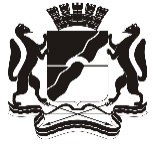 РЕШЕНИЕВ соответствии с Положением о наказах избирателей в городе Новосибирске, принятым решением Совета депутатов города Новосибирска от 23.12.2009 № 1490, руководствуясь статьей 35 Устава города Новосибирска, Совет депутатов города Новосибирска РЕШИЛ:1. Внести в приложение к решению Совета депутатов города Новосибирска от 24.05.2016 № 221 «О плане мероприятий по реализации наказов избирателей на 2016 – 2020 годы» (в редакции решений Совета депутатов города Новосибирска от 28.09.2016 № 274, от 19.10.2016 № 302, от 21.12.2016 № 324, от 24.05.2017 № 425, от 19.06.2017 № 457, от 25.10.2017 № 508, от 25.12.2017 № 544, от 23.05.2018 № 626) следующие изменения:1.1. Строку 31 изложить в следующей редакции:1.2. Строку 39 изложить в следующей редакции:1.3. Строки 44, 45 изложить в следующей редакции:1.4. Строки 47, 48 изложить в следующей редакции:1.5. Строку 56 изложить в следующей редакции:1.6. Строку 71 изложить в следующей редакции:1.7. Строку 78 изложить в следующей редакции:1.8. Строку 85 изложить в следующей редакции:1.9. Строку 91 изложить в следующей редакции:1.10. Строку 106 изложить в следующей редакции:1.11. Строку 109 изложить в следующей редакции:1.12. Строку 118 изложить в следующей редакции:1.13. Строку 133 изложить в следующей редакции:1.14. Строки 140 – 142 изложить в следующей редакции:1.15. Строку 179 изложить в следующей редакции:1.16. Строку 226 изложить в следующей редакции:1.17. Строки 236 – 238 изложить в следующей редакции:1.18. Строки 267, 268 изложить в следующей редакции:1.19. Строку 284 изложить в следующей редакции:1.20. Строки 289, 290 изложить в следующей редакции:1.21. Строку 295 изложить в следующей редакции:1.22. Строку 306 изложить в следующей редакции:1.23. Строку 312 изложить в следующей редакции:1.24. Строки 314, 315 изложить в следующей редакции:1.25. Строки 320, 321 изложить в следующей редакции:1.26. Строку 324 изложить в следующей редакции:1.27. Строку 336 изложить в следующей редакции:1.28. Строку 339 изложить в следующей редакции:1.29. Строку 351 изложить в следующей редакции:1.30. Строку 362 изложить в следующей редакции:1.31. Строку 368 изложить в следующей редакции:1.32. Строку 370 изложить в следующей редакции:1.33. Строку 375 изложить в следующей редакции:1.34. Строку 378 изложить в следующей редакции:1.35. Строку 395 изложить в следующей редакции:1.36. Строку 398 изложить в следующей редакции:1.37. Строку 402 изложить в следующей редакции:1.38. Строку 404 изложить в следующей редакции:1.39. Строку 406 изложить в следующей редакции:1.40. Строку 414 изложить в следующей редакции:1.41. Строку 428 изложить в следующей редакции:1.42. Строку 468 изложить в следующей редакции:1.43. Строки 482, 483 изложить в следующей редакции:1.44. Строку 487 изложить в следующей редакции:1.45. Строку 495 изложить в следующей редакции:1.46. Строку 502 изложить в следующей редакции:1.47. Строку 507 изложить в следующей редакции:1.48. Строку 514 изложить в следующей редакции:1.49. Строку 519 изложить в следующей редакции:1.50. Строку 525 изложить в следующей редакции:1.51. Строки 528, 529 изложить в следующей редакции:1.52. Строку 533 изложить в следующей редакции:1.53. Строку 536 изложить в следующей редакции:1.54. Строку 537 изложить в следующей редакции:1.55. Строку 550 признать утратившей силу.1.56. Строки 552, 553 изложить в следующей редакции:1.57. Строку 555 изложить в следующей редакции:1.58. Строку 558 изложить в следующей редакции:1.59. Строку 580 изложить в следующей редакции:1.60. Строки 591, 592 изложить в следующей редакции:1.61. Строку 602 изложить в следующей редакции:1.62. Строку 614 изложить в следующей редакции:1.63. Строку 625 изложить в следующей редакции:1.64. Строку 633 изложить в следующей редакции:1.65. Строку 656 изложить в следующей редакции:1.66. Строку 659 изложить в следующей редакции:1.67. Строку 661 изложить в следующей редакции:1.68. Строку 665 признать утратившей силу.1.69. Строку 675 изложить в следующей редакции:1.70. Строку 680 изложить в следующей редакции:1.71. Строку 683 изложить в следующей редакции:1.72. Строку 698 изложить в следующей редакции:1.73. Строку 706 изложить в следующей редакции:1.74. Строки 713 – 715 изложить в следующей редакции:1.75. Строку 719 изложить в следующей редакции:1.76. Строку 736 изложить в следующей редакции:1.77. Строку 738 изложить в следующей редакции:1.78. Строку 743 изложить в следующей редакции:1.79. Строку 748 изложить в следующей редакции:1.80. Строку 757 изложить в следующей редакции:1.81. Строку 767  изложить в следующей редакции:1.82. Строку 772 изложить в следующей редакции:1.83. Строку 782 изложить в следующей редакции:1.84. Строку 785 изложить в следующей редакции:1.85. Строку 807 изложить в следующей редакции:1.86. Строки 809, 810 изложить в следующей редакции:1.87. Строки 837.8, 837.9 изложить в следующей редакции:1.88. Строку 837.13 изложить в следующей редакции:1.89. Строку 844 изложить в следующей редакции:1.90. Строки 849, 850 изложить в следующей редакции:1.91. Строки 852, 853 изложить в следующей редакции:1.92. Строки 857, 858 изложить в следующей редакции:1.93. Строку 880 изложить в следующей редакции:1.94. Строку 890 изложить в следующей редакции:1.95. Строки 892, 893 изложить в следующей редакции:1.96. Строку 896 изложить в следующей редакции:1.97. Строку 899 изложить в следующей редакции:1.98. Строку 904 изложить в следующей редакции:1.99. Строку 907 изложить в следующей редакции:1.100. Строку 929 изложить в следующей редакции:1.101. Строку 973 изложить в следующей редакции:1.102. Строку 976 изложить в следующей редакции:1.103. Строку 990 изложить в следующей редакции:1.104. Строку 999 изложить в следующей редакции:1.105. Строку 1062 изложить в следующей редакции:1.106. Строку 1082 изложить в следующей редакции:1.107. Строку 1086 изложить в следующей редакции:1.108. Строку 1090 изложить в следующей редакции:1.109. Строку 1100 изложить в следующей редакции:1.110. Строки 1103, 1104 изложить в следующей редакции:1.111. Строки 1109 – 1111 изложить в следующей редакции:1.112. Строку 1115 изложить в следующей редакции:1.113. Строку 1127 изложить в следующей редакции:1.114. Строки 1134, 1135 изложить в следующей редакции:1.115. Строку 1143 изложить в следующей редакции:1.116. Строку 1190 изложить в следующей редакции:1.117. Строку 1205 изложить в следующей редакции:1.118. Строку 1213 изложить в следующей редакции:1.119. Строку 1219 изложить в следующей редакции:1.120. Строку 1232 изложить в следующей редакции:1.121. Строку 1234 изложить в следующей редакции:1.122. Строку 1237 изложить в следующей редакции:1.123. Строку 1243 изложить в следующей редакции:1.124. Строки 1247, 1248 изложить в следующей редакции:1.125. Строку 1251 изложить в следующей редакции:1.126. Строку 1281 изложить в следующей редакции:1.127. Строку 1283 изложить в следующей редакции:1.128. Строку 1289 изложить в следующей редакции:1.129. Строки 1292, 1293 изложить в следующей редакции:1.130. Строку 1295 изложить в следующей редакции:1.131. Строку 1297 изложить в следующей редакции:1.132. Строку 1304 изложить в следующей редакции:1.133. Строки 1309, 1310 изложить в следующей редакции:1.134. Строку 1321 изложить в следующей редакции:1.135. Строку 1325 изложить в следующей редакции:1.136. Строку 1335 изложить в следующей редакции:1.137. Строки 1360, 1361 изложить в следующей редакции:1.138. Строку 1365 изложить в следующей редакции:1.139. Строку 1400 изложить в следующей редакции:1.140. Строку 1429 изложить в следующей редакции:1.141. Строку 1431 изложить в следующей редакции:1.142. Строку 1467 изложить в следующей редакции:1.143. Строку 1474 изложить в следующей редакции:1.144. Строки 1476,1477 изложить в следующей редакции:1.145. Строки 1500, 1501 изложить в следующей редакции:1.146. Строки 1510, 1511 изложить в следующей редакции:1.147. Строку 1514 изложить в следующей редакции:1.148. Строку 1516 изложить в следующей редакции:1.149. Строки 1554, 1555 изложить в следующей редакции:1.150. Строку 1563 изложить в следующей редакции:1.151. Строку 1571 изложить в следующей редакции:1.152. Строку 1597 изложить в следующей редакции:1.153. Строку 1645 изложить в следующей редакции:1.154. Строку 1653 изложить в следующей редакции:1.155. Строку 1662 изложить в следующей редакции:1.156. Строку 1668 изложить в следующей редакции:1.157. Строку 1740 изложить в следующей редакции:1.158. Строку 1776 изложить в следующей редакции:1.159. Строку 1781 изложить в следующей редакции:1.160. Строки 1783 – 1785 изложить в следующей редакции:1.161. Строку 1787 изложить в следующей редакции:1.162. Строку 1789 изложить в следующей редакции:1.163. Строку 1800 изложить в следующей редакции:1.164. Строку 1829 изложить в следующей редакции:1.165. Строку 1832 изложить в следующей редакции:1.166. Строку 1835 изложить в следующей редакции:1.167. Строку 1839 изложить в следующей редакции:1.168. Строки 1874,1875 изложить в следующей редакции:1.169. Строку 1881 изложить в следующей редакции:1.170. Строку 1916 изложить в следующей редакции:1.171. Строку 1929 изложить в следующей редакции:1.172. Строку 1944 изложить в следующей редакции:1.173. Строку 1967 изложить в следующей редакции:1.174. Строку 1977 изложить в следующей редакции:1.175. Строку 1987 изложить в следующей редакции:1.176. Строки 2000, 2001 изложить в следующей редакции:1.177. Строку 2009 изложить в следующей редакции:1.178. Строку 2032 изложить в следующей редакции:1.179. Строку 2036 изложить в следующей редакции:1.180. Строку 2048 изложить в следующей редакции:1.181. Строку 2068 изложить в следующей редакции:1.182. Строку 2070 изложить в следующей редакции:1.183. Строку 2077 изложить в следующей редакции:1.184. Строку 2090 изложить в следующей редакции:1.185. Строку 2102 изложить в следующей редакции:1.186. Строку 2105 изложить в следующей редакции:1.187. Строку 2115 изложить в следующей редакции:1.188. Строку 2117 изложить в следующей редакции:1.189. Строки 2121, 2122 изложить в следующей редакции:1.190. Строку 2128 изложить в следующей редакции:1.191. Строки 2154 – 2156 изложить в следующей редакции:1.192. Строку 2162 изложить в следующей редакции:1.193. Строку 2168 изложить в следующей редакции:1.194. Строку 2171 изложить в следующей редакции:1.195. Строку 2174 изложить в следующей редакции:1.196. Строку 2178 изложить в следующей редакции:1.197. Строку 2181 изложить в следующей редакции:1.198. Строку 2184 изложить в следующей редакции:1.199. Строку 2194 изложить в следующей редакции:1.200. Строку 2215 изложить в следующей редакции:1.201. Строку 2228 изложить в следующей редакции:1.202. Строку 2239 изложить в следующей редакции:1.203. Строку 2279 изложить в следующей редакции:1.204. Строку 2305 изложить в следующей редакции:1.205. Строку 2314 изложить в следующей редакции:1.206. Строку 2319 изложить в следующей редакции:1.207. Строку 2323 изложить в следующей редакции:1.208. Строку 2326 изложить в следующей редакции:1.209. Строку 2328 изложить в следующей редакции:1.210. Строку 2330 изложить в следующей редакции:1.211. Строку 2334 изложить в следующей редакции:1.212. Строку 2371 изложить в следующей редакции:1.213. Строку 2397 изложить в следующей редакции:1.214. Строку 2409 изложить в следующей редакции:1.215. Строку 2418 изложить в следующей редакции:1.216. Строку 2454 изложить в следующей редакции:1.217. Строку 2498 изложить в следующей редакции:1.218. Строку 2552 изложить в следующей редакции:1.219. Строку 2564 изложить в следующей редакции:1.220. Строку 2575 изложить в следующей редакции:1.221. Строку 2578 изложить в следующей редакции:1.222. Строку 2582 изложить в следующей редакции:1.223. Строку 2586 изложить в следующей редакции:1.224. Строку 2596 изложить в следующей редакции:1.225. Строку 2600 изложить в следующей редакции:1.226. Строку 2626 изложить в следующей редакции:1.227. Строку 2631 изложить в следующей редакции:1.228. Строку 2640 изложить в следующей редакции:1.229. Строку 2692 изложить в следующей редакции:1.230. Строку 2725 изложить в следующей редакции:1.231. Строку 2739 изложить в следующей редакции:1.232. Строку 2743 изложить в следующей редакции:1.233. Строку 2836 изложить в следующей редакции:1.234. Строку 2841 изложить в следующей редакции:1.235. Строку 2845 изложить в следующей редакции:1.236. Строку 2854 изложить в следующей редакции:1.237. Строку 2874 изложить в следующей редакции:1.238. Строку 2878 изложить в следующей редакции:1.239. Строку 2897 изложить в следующей редакции:1.240. Строку 2908 изложить в следующей редакции:1.241. Строку 2910 изложить в следующей редакции:1.242. Строку 2919 изложить в следующей редакции:1.243. Строку 2923 изложить в следующей редакции:1.244. Строку 2943 изложить в следующей редакции:1.245. Строки 2990 – 2992 изложить в следующей редакции:1.246. Строку 3012 изложить в следующей редакции:1.247. Строку 3015 изложить в следующей редакции:1.248. Строку 3021 изложить в следующей редакции:1.249. Строку 3062 изложить в следующей редакции:1.250. Строку 3066 изложить в следующей редакции:1.251. Строки 3091, 3092 изложить в следующей редакции:1.252. Строку 3117 изложить в следующей редакции:1.253. Строку 3176 изложить в следующей редакции:1.254. Строку 3226 признать утратившей силу.1.255. Строку 3277 изложить в следующей редакции:1.256. Строку 3378 изложить в следующей редакции:1.257. Строку 3463 изложить в следующей редакции:1.258. Строку 3476 изложить в следующей редакции:1.259. Строку 3501 изложить в следующей редакции:1.260. Строки 3507, 3508 изложить в следующей редакции:1.261. Строку 3527 признать утратившей силу.1.262. Строку 3540 изложить в следующей редакции:1.263. Строку 3545 изложить в следующей редакции:1.264. Строку 3563 изложить в следующей редакции:1.265. Строку 3567 изложить в следующей редакции:1.266. Строку 3591 изложить в следующей редакции:1.267. Строку 3599 изложить в следующей редакции:1.268. Строку 3606 изложить в следующей редакции:1.269. Строку 3608 изложить в следующей редакции:1.270. Строку 3618 изложить в следующей редакции:1.271. Строку 3648 изложить в следующей редакции:1.272. Строку 3677 изложить в следующей редакции:1.273. Строку 3691 изложить в следующей редакции:1.274. Строку 3695 изложить в следующей редакции:1.275. Строку 3697 изложить в следующей редакции:1.276. Строку 3713 изложить в следующей редакции:1.277. Строки 3719, 3720 изложить в следующей редакции:1.278. Строку 3727 изложить в следующей редакции:1.279. Строку 3732 изложить в следующей редакции:1.280. Строку 3757 изложить в следующей редакции:1.281. Строку 3760 изложить в следующей редакции:1.282. Строку 3781 изложить в следующей редакции:1.283. Строку 3787 изложить в следующей редакции:1.284. Строку 3799 изложить в следующей редакции:1.285. Строку 3806 изложить в следующей редакции:1.286. Строку 3810 изложить в следующей редакции:1.287. Строку 3813 изложить в следующей редакции:1.288. Строку 3826 изложить в следующей редакции:1.289. Строку 3838 изложить в следующей редакции:1.290. Строку 3868 изложить в следующей редакции:1.291. Строки 3894, 3895 изложить в следующей редакции:1.292. Строку 3901 изложить в следующей редакции:1.293. Строку 3903 изложить в следующей редакции:1.294. Строку 3911 изложить в следующей редакции:1.295. Строки 3918, 3919 изложить в следующей редакции:1.296. Строку 3924 изложить в следующей редакции:1.297. Строку 3952 изложить в следующей редакции:1.298. Строку 3960 изложить в следующей редакции:1.299. Строку 3964 изложить в следующей редакции:1.300. Строку 3978 изложить в следующей редакции:1.301. Строки 3995, 3996 изложить в следующей редакции:1.302. Строки 4001, 4002 изложить в следующей редакции:1.303. Строки 4012, 4013 изложить в следующей редакции:1.304. Строки 4016, 4017 изложить в следующей редакции:1.305. Строки 4020, 4021 изложить в следующей редакции:1.306. Строку 4035 изложить в следующей редакции:1.307. Строку 4070 изложить в следующей редакции:1.308. Строку 4072 изложить в следующей редакции:1.309. Строку 4078 изложить в следующей редакции:1.310. Строку 4106 изложить в следующей редакции:1.311. Строку 4108 изложить в следующей редакции:1.312. Строку 4115 изложить в следующей редакции:1.313. Строки 4117, 4118 изложить в следующей редакции:1.314. Строку 4121 изложить в следующей редакции:1.315. Строку 4125 изложить в следующей редакции:1.316. Строку 4131 изложить в следующей редакции:1.317. Строку 4149 изложить в следующей редакции:1.318. Строки 4160, 4161 изложить в следующей редакции:1.319. Строку 4205 изложить в следующей редакции:1.320. Строку 4235 изложить в следующей редакции:1.321. Строку 4241 изложить в следующей редакции:1.322. Строку 4243 изложить в следующей редакции:1.323. Строку 4245 изложить в следующей редакции:1.324. Строку 4262 изложить в следующей редакции:1.325. Строку 4265 изложить в следующей редакции:1.326. Строки 4272 – 4274 изложить в следующей редакции:1.327. Строку 4276 изложить в следующей редакции:1.328. Строку 4278 изложить в следующей редакции:1.329. Строку 4282 изложить в следующей редакции:1.330. Строки 4287, 4288 изложить в следующей редакции:1.331. Строку 4290 изложить в следующей редакции:1.332. Строку 4297 изложить в следующей редакции:1.333. Строку 4301 изложить в следующей редакции:1.334. Строку 4316 изложить в следующей редакции:1.335. Строку 4322 изложить в следующей редакции:1.336. Строку 4325 изложить в следующей редакции:1.337. Строку 4333 изложить в следующей редакции:1.338. Строку 4335 изложить в следующей редакции:1.339. Строку 4344 изложить в следующей редакции:1.340. Строку 4350 изложить в следующей редакции:1.341. Строки 4403, 4404 изложить в следующей редакции:1.342. Строки 4413, 4414 изложить в следующей редакции:1.343. Строку 4423 изложить в следующей редакции:1.344. Строку 4429 изложить в следующей редакции:1.345. Строку 4431 изложить в следующей редакции:1.346. Строки 4438, 4439 изложить в следующей редакции:1.347. Строку 4445 изложить в следующей редакции:1.348. Строку 4463 изложить в следующей редакции:1.349. Строку 4474 изложить в следующей редакции:1.350. Строки 4491, 4492 изложить в следующей редакции:1.351. Строку 4494 изложить в следующей редакции:1.352. Строки 4500, 4501 изложить в следующей редакции:1.353. Строку 4511 изложить в следующей редакции:1.354. Строку 4522 изложить в следующей редакции:1.355. Строки 4525 – 4527 изложить в следующей редакции:1.356. Строку 4530 изложить в следующей редакции:1.357. Строку 4547 изложить в следующей редакции:1.358. Строку 4555 изложить в следующей редакции:1.359. Строку 4558 изложить в следующей редакции:1.360. Строку 4579 изложить в следующей редакции:1.361. Строки 4585, 4586 изложить в следующей редакции:1.362. Строку 4588 изложить в следующей редакции:1.363. Строку 4594 изложить в следующей редакции:1.364. Строку 4605 изложить в следующей редакции:1.365. Строку 4610 изложить в следующей редакции:1.366. Строку 4614 изложить в следующей редакции:1.367. Строку 4617 изложить в следующей редакции:1.368. Строку 4623 изложить в следующей редакции:1.369. Строку 4628 изложить в следующей редакции:1.370. Строки 4634, 4635 изложить в следующей редакции:1.371. Строку 4637 изложить в следующей редакции:1.372. Строку 4646 изложить в следующей редакции:1.373. Строку 4660 изложить в следующей редакции:1.374. Строку 4666 изложить в следующей редакции:1.375. Строку 4670 изложить в следующей редакции:1.376. Строку 4684 изложить в следующей редакции:1.377. Строку 4688 изложить в следующей редакции:1.378. Строку 4712 изложить в следующей редакции:1.379. Строку 4719 изложить в следующей редакции:2. Решение подлежит официальному опубликованию и вступает в силу со дня его подписания.3. Контроль за исполнением решения возложить на постоянную комиссию Совета депутатов города Новосибирска по наказам избирателей и постоянную комиссию Совета депутатов города Новосибирска по бюджету и налоговой политике.От 20.06.2018г. Новосибирск№ 652О внесении изменений в приложение к решению Совета депутатов города Новосибирска от 24.05.2016 № 221 «О плане мероприятий по реализации наказов избирателей на 2016 – 2020 годы»3101-031Дополнить существующую детскую площадку во дворе дома № 13 по Гусинобродскому шоссе двумя малыми формами и двумя скамейкамиОснащение детской площадки двумя малыми формами и двумя скамейками82,0––82,0––2018Администрация Дзержинского района3901-039Установить спортивные тренажеры во дворе дома № 29 по Гусинобродскому шоссеУстановка трех спортивных тренажеров200,0––200,0––2018Администрация Дзержинского района4401-044Выполнить ремонт внутриквартального проезда к дому № 33 по Гусинобродскому шоссеРемонт внутри-квартального проезда650,0––650,0––2018ДЭЖКХ4501-045Выполнить благоустройство двора домов № 232 по ул. Гоголя и № 16 по ул. Промкирпичная с выносом контейнерной площадки со двора указанных домов на муниципальную территориюВыполнить благоустройство двора домов № 232 по ул. Гоголя и № 16 по ул. Промкирпичная​600,0––600,0––2018ДЭЖКХ4701-047Установить малые игровые формы на детской площадке, расположенной во дворе дома № 33 по Гусинобродскому шоссеОснащение детской площадки тремя малыми игровыми формами200,0––200,0––2018Администрация Дзержинского района4801-048Выполнить ремонт дорог щебеночно-песчаной смесью по улицам частного сектора: Лирическая, Мелодичная и БлагодатнаяРемонт дорог ЩПС2698,1–2098,1600,0––2017, 2018ДТиДБК5601-056Оборудовать пешеходный переход на перекрестке улиц Трикотажная и Сурикова с установкой искусственных неровностей на проезжей части ул. Сурикова с нанесением разметки «зебра»Оборудование пешеходного перехода с установкой искусственных неровностей и нанесением разметки20,03,6–16,4––2016, 2018ДТиДБК7102-002Установка детской площадки и спортивной площадки на муниципальной территории во дворе дома № 23 по ул.РеспубликанскойУстановка детской и спортивной площадок400,0––100,0300,0–2018, 2019Администрация Дзержинского района7802-009Заасфальтировать дорогу с торца дома № 1а по ул. РеспубликанскаяАсфальтирование внутри-квартальной дороги200,0––200,0––2018ДЭЖКХ8502-017Произвести ремонт дороги ЩПС по улицам: Верещагина, Грекова, Циолковского, Зейская, пер. Циолковского с обустройством водоотводов с двух сторон дорогиРемонт дорог ЩПС с обустройством водоотводов6000,01309,54690,5–––2016, 2017ДТиДБК9102-023Дополнить новыми элементами детский городок, расположенный на придомовой территории дома № 3 по ул. АвиастроителейОснащение новыми элементами детского городка, в том числе горкой и песочницей с крышкой100,0––100,0––2018Администрация Дзержинского района10602-038Установить детскую площадку у дома № 8а по ул. Дениса ДавыдоваУстановка детской площадки300,0––200,0100,0–2018, 2019Администрация Дзержинского района10902-041Выполнить ремонт внутриквартальных проездов между домами №№ 35а, 35, 33а, 33, 37а, 37 по ул. Республиканская до ул. Авиастроителей, от ул. Новая Заря до ул. УчительскойРемонт внутри-квартальных проездов2400,0––2400,0––2018ДЭЖКХ11802-052Отремонтировать участок дороги по ул. Дениса Давыдова от ул. Учительская до дома № 6 по ул. Дениса ДавыдоваРаботы по ремонту участка дороги 410,0–410,0–––2017ДЭЖКХ13303-012Установить два новых элемента детской площадки во дворе дома № 5 по ул. НациональнаяУстановка  новых элементов детской площадки80,0––60,020,0–2018, 2019 Администрация Дзержинского района14003-019Установка новых элементов спортивной площадки во дворе дома № 35/3 по ул. ТолбухинаУстановка новых элементов спортивной площадки100,0––100,0––2018Администрация Дзержинского района14103-020Установка новых элементов детской площадки во дворе дома №  35/2 по ул. ТолбухинаУстановка новых элементов детской площадки100,0––100,0––2018ДЭЖКХ14203-021Установка новых элементов спортивной площадки во дворе дома № 35/2 по ул. ТолбухинаУстановка новых элементов спортивной площадки100,0––100,0––2018Администрация Дзержинского района17903-058Выполнить благоустройство придомовой территории дома № 13 по ул. ДоватораБлагоустройство придомовой территории450,0––450,0––2018ДЭЖКХ22603-105Выполнить благоустройство придомовой территории дома № 31 по ул. ЕсенинаБлагоустройство придомовой территории480,0––480,0––2018ДЭЖКХ23603-115Выполнить благоустройство придомовой территории дома № 33 по ул. ЕсенинаБлагоустройство придомовой территории500,0––500,0––2018ДЭЖКХ23703-116Выполнить благоустройство придомовой территории дома № 49 по ул. ЕсенинаБлагоустройство придомовой территории400,0––400,0––2018ДЭЖКХ23803-117Установить новые элементы детской площадки во дворе дома № 49 по ул. ЕсенинаУстановка новых элементов детской площадки150,0––150,0––2018ДЭЖКХ26703-146Выполнить благоустройство придомовой территории дома № 15 по ул. ЕсенинаБлагоустройство придомовой территории720,0–720,0–––2017ДЭЖКХ26803-147Установить новые элементы детской площадки во дворе дома № 15 по ул. ЕсенинаУстановка новых элементов детской площадки150,0––58,092,0–2018, 2019Администрация Дзержинского района28403-163Выполнить благоустройство придомовой территории дома № 35 по ул. ЕсенинаБлагоустройство придомовой территории380,0––380,0––2018ДЭЖКХ28903-168Выполнить асфальтирование пешеходной дороги вдоль дома № 65 по ул. ЕсенинаАсфальтирование пешеходной дороги400,0––400,0––2018ДТиДБК29003-169Выполнить благоустройство придомовой территории дома № 65 по ул. Есенина и домов №№ 44/1, 40/1 по ул. КупринаБлагоустройство придомовой территории600,0––600,0––2018ДЭЖКХ29503-174Выполнить благоустройство придомовой территории дома № 258 по ул. Бориса Богаткова и дома № 22/1 по ул. Адриена ЛеженаБлагоустройство придомовой территории дома № 22/1 по ул. Адриена Лежена960,0––100,0––2018ДЭЖКХ29503-174Выполнить благоустройство придомовой территории дома № 258 по ул. Бориса Богаткова и дома № 22/1 по ул. Адриена ЛеженаБлагоустройство придомовой территории дома № 258 по ул. Бориса Богаткова960,0–––860,0–2019ДЭЖКХ30603-185Установить новые элементы детской площадки во дворе дома № 268 по ул. Бориса БогатковаУстановка новых элементов детской площадки150,0––150,0––2018Администрация Дзержинского района31203-191Выполнить благоустройство придомовой территории дома № 266/1 по ул. Бориса БогатковаБлагоустройство придомовой территории350,0––350,0––2018ДЭЖКХ31403-193Установить новые элементы детской площадки во дворе дома № 262 по ул. Бориса БогатковаУстановка новых элементов детской площадки150,0––100,0–50,02018, 2020Администрация Дзержинского района31503-194Установить новые элементы детской площадки во дворе дома № 260 по ул. Бориса БогатковаУстановка новых элементов детской площадки150,0––150,0––2018Администрация Дзержинского района32003-199Установить новые элементы детской площадки во дворе дома № 266/2 по ул. Бориса БогатковаУстановка новых элементов детской площадки166,0––166,0––2018ДЭЖКХ32103-200Ремонт асфальта перед домом № 266/2 по ул. Бориса БогатковаРемонт асфальтового покрытия дворовой территории770,0––770,0––2018ДЭЖКХ32403-203Выполнить благоустройство придомовой территории дома № 30 по ул. КупринаВыполнить внутриквартальное благоустройство670,0–670,0–––2017ДЭЖКХ33603-215Выполнить благоустройство придомовой территории дома № 41/2 по ул. ТолбухинаБлагоустройство придомовой территории1350,0––1350,0––2018ДЭЖКХ33903-218Выполнить благоустройство придомовой территории дома № 35/1 по ул. ТолбухинаБлагоустройство придомовой территории1600,0––1600,0––2018ДЭЖКХ35104-001Выполнить благоустройство придомовых территорий домов №№ 13, 13/1 по ул. КошурниковаБлагоустройство придомовых территорий100,0––100,0––2018ДЭЖКХ36204-012Провести санитарную обрезку деревьев на придомовой территории дома № 26 по ул. СелезневаСанитарная обрезка деревьев200,0–200,0–––2017Администрация Дзержинского района36804-018Провести капитальный ремонт туалетов на 1-м и 2-м этажах МБОУ СОШ № 178Капитальный ремонт туалетов890,0–872,717,3––2017, 2018ДО37004-020Установить наружное наблюдение на территории МБОУ СОШ № 178Установка наружного наблюдения400,0–191,0209,0––2017, 2018ДО37504-025Произвести обрезку аварийных деревьев на территории дома № 3 по ул. ПромышленнаяОбрезка аварийных деревьев100,0––100,0––2018Администрация Дзержинского района37804-028Заасфальтировать пешеходный тротуар между домами № 15 и № 17 по пр. ДзержинскогоАсфальтирование пешеходного тротуара500,0––500,0––2018ДЭЖКХ39504-045Отремонтировать поручни и ступеньки лестницы от дома № 6/1 к дому № 8/1 по ул. Адриена ЛеженаРемонт поручней и ступеней лестницы200,0–––200,0–2018, 2019ДЭЖКХ,  Администрация Дзержинского района39804-048Установить детскую площадку на территории дома № 6 по ул. Адриена ЛеженаУстановка детской площадки300,0––200,0–100,02018, 2020Администрация Дзержинского района40204-052Благоустроить зеленую зону на территории общего пользования у дома № 8/1 по ул. Адриена Лежена, площадью 5442 кв. мБлагоустройство зеленой зоны5000,0––200,04800,0–2018, 2019Администрация Дзержинского района40404-054Заасфальтировать пешеходную дорожку на территории дома № 11 по ул. Адриена ЛеженаАсфальтирование пешеходной дорожки150,0––150,0––2018ДЭЖКХ40604-056Отремонтировать лестницу возле дома по адресу: ул. Адриена Лежена, 16Ремонт лестницы30,0––30,0––2018ДЭЖКХ41404-064Дополнить детскую площадку дома № 59/2 по ул. Фрунзе игровым элементом «горка»Установка игрового элемента «горка» на детской площадке50,0––50,0––2018Администрация Дзержинского района42804-078Установить детскую площадку на территории дома № 40 по ул. СелезневаУстановка детской площадки200,0––200,0––2018ДЭЖКХ46804-118Обустроить тротуар от дома № 7 по пр. Дзержинского до МКДОУ д/с № 123Обустройство тротуара500,0––500,0––2018ДЭЖКХ48205-005Благоустройство дворовой территории дома № 13 по ул. ЛенинаБлагоустройство дворовой территории530,0––530,0––2018ДЭЖКХ48305-006Установка детской площадки во дворе у дома № 13 по ул. ЛенинаУстановка  детской площадки150,0––150,0––2018Администрация Центрального округа48705-010Благоустройство территории дома № 35 по ул. Урицкого, замена старых деревьев на новыеБлагоустройство территории, обновление зеленых насаждений828,0––828,0––2018ДЭЖКХ49505-018Обустройство пешеходной дорожки от ул. Сибирской до МКДОУ д/с № 163Обустройство пешеходной дорожки330,0––330,0––2018ДЭЖКХ50205-025Обустройство площадки, установка спортивных тренажеров во дворе дома № 18 по пр. ДимитроваУстановка спортивных тренажеров80,0––80,0––2018Администрация Центрального округа50705-030Обустройство придомовой территории домов №№ 31а, 33 по ул. СибирскаяОбустройство  придомовой территории700,0––700,0––2018ДЭЖКХ51405-037Установка детских игровых элементов (горка, карусель) во дворе дома № 11 по ул. Салтыкова-ЩедринаУстановка детских игровых элементов70,0––70,0––2018Администрация Центрального округа51905-042Установка детских игровых элементов на детской площадке во дворе дома № 24 по ул. ЧелюскинцевУстановка детских игровых элементов на детской площадке250,0–250,0–––2017Администрация Центрального округа52505-048Благоустройство придомовой территории дома по адресу: ул. Владимировская, 5Благоустройство придомовой территории600,0––600,0––2018ДЭЖКХ52805-051Добавление игровых элементов на детской площадке по ул. Челюскинцев, 40Установка игровых элементов на детской площадке100,0––100,0––2018Администрация Центрального округа52905-052Установить детский городок и спортивные элементы во дворе дома № 38 по ул. ЧелюскинцевУстановка детского городка и спортивных элементов150,0–150,0–––2017Администрация Центрального округа53305-056Дополнить детскую площадку во дворе дома № 46 по ул. Сибирская игровыми и спортивными элементами («шаговой» тренажер, тренажер «жим к груди», тренажер для жима ногами, тренажер «гребля», маятниковый тренажер)Установка дополнительных спортивных элементов на детскую площадку  100,0––100,0––2018Администрация Центрального округа53605-059Установка детских игровых и спортивных элементов на детской площадке во дворе дома № 2 по ул. Фабричная: горка, песочница, качели. Установка ограждения детской площадкиУстановка детских игровых и спортивных элементов на детской площадке, установка ограждения детской площадки150,0––150,0––2018Администрация Центрального округа53705-060Благоустройство внутриквартальной территории по ул. Фабричная, 19б, 19в, 17 (проезд, двор)Благоустройство внутриквартальной  территории972,0–972,0–––2017ДЭЖКХ55205-075Ремонт дворовой территории по ул. Челюскинцев, 48, 52, 54Ремонт дворовой территории 2328,0–2328,0–––2017ДЭЖКХ55305-076Обустройство детской площадки со спортивными элементами во дворе дома по адресу: ул. Советская, 81Установка спортивных элементов на детской площадке100,0––100,0––2018Администрация Центрального округа55505-078Благоустройство придомовой территории дома № 23 по ул. ЩетинкинаБлагоустройство придомовой территории1093,0––1093,0––2018ДЭЖКХ55805-081Оборудование детской площадки во дворе дома № 10 по ул. Революции новыми игровыми элементамиОборудование детской площадки новыми игровыми элементами150,0––150,0––2018Администрация Центрального округа58006-013Произвести устройство детского городка для общедоступного пользования на территории Нарымского сквераУстановка детского игрового городка на территории сквера1000,0––100,0900,0–2018, 2019ДТиДБК59106-024Обустроить детскую площадку перед подъездом № 1 дома по адресу: ул. Челюскинцев, 15Установка детской площадки250,0––250,0––2018Администрация Центрального округа59206-025Установить детскую площадку во дворе дома по ул. Нарымская, 23/1Установка детской площадки150,0––150,0––2018ДЭЖКХ60206-035Произвести ремонт участка дороги между домами № 6 и № 8/1 по ул. ЖелезнодорожнойРемонт участка дороги600,0–600,0–––2017ДЭЖКХ61406-047Включить в программу расселения ветхого и аварийного жилья дом № 29а по ул. ВладимировскойВключение в программу расселения ветхого и аварийного жилья18675,0–18675,0–––2017УЖВ62506-058Произвести укрепление стены и фундамента дома № 47 по ул. Дмитрия Шамшурина для предотвращения увеличения трещины в торце здания (заделка трещины)Оказать содействие в предотвращении обрушения стены––––––2018ДЭЖКХ63306-066Произвести спил аварийных деревьев по ул. Ленина, вдоль дома № 5 по ул. ЧелюскинцевСнос аварийных деревьев60,0–60,0–––2017Администрация Центрального округа65606-089Произвести ремонт актового зала МБОУ СОШ № 137 (ул. 1905 года, 39)Ремонт актового зала400,0–400,0–––2017ДО65906-092Произвести ремонтные работы в МБОУ СОШ № 137: замена дверей (межэтажных, кабинетных, запасных выходов из мастерских, тира, подвала); ремонт отмостки вокруг здания школыЗамена дверей, ремонт отмостки вокруг здания1000,0–1000,0–––2017ДО66106-094Произвести ремонт тамбуров № 1 и № 2 центрального входа МБОУ СОШ № 137 (ул. 1905 года, 39)Ремонт тамбуров центрального входа300,0–300,0–––2017ДО67506-107Произвести установку Work-out комплекса во дворе дома № 4 по ул. Дуси КовальчукУстановка спортивного комплекса400,0––400,0––2018Администрация Центрального округа68006-112Произвести ремонт дороги между домом № 2/1 по ул. Дуси Ковальчук и ГАУК НСО «Дом национальных культур им. Г. Д. Заволокина»Внутриквартальное благоустройство935,0–935,0–––2017ДЭЖКХ68306-115Разработать проект транспортной развязки на пересечении улиц Сухарная и ВладимировскаяРазработка эскизного проекта200,0––200,0––2018ДТиДБК68306-115Разработать проект транспортной развязки на пересечении улиц Сухарная и ВладимировскаяРазработка проекта транспортной развязки200,0–––––2020ДТиДБК69806-130Произвести отсыпку мелким щебнем дороги по ул. Сухарной от ул. Сухарная, 80 до ул. 2-я СухарнаяОтсыпка дороги мелким щебнем1700,01350,0–350,0––2016, 2018ДТиДБК70606-138Установить искусственную дорожную неровность на ул. Сухарной в районе дома по ул. Сухарная, 101Установка дорожного знака «Пешеходный переход»50,0––50,0––2018ДТиДБК71306-145Спилить аварийные тополя во дворе дома № 14 по ул. Дуси Ковальчук, а также 3 тополя у спортивных площадокСнос аварийных деревьев50,0–50,0–––2017Администрация Центрального округа71406-146Оборудовать детскую площадку во дворе дома № 14 по ул. Дуси Ковальчук тренажёрамиУстановка детской площадки с тренажерами80,0––80,0––2018ДЭЖКХ71506-147Установить дополнительные элементы на детской площадке дома № 14 по ул. Дуси КовальчукУстановка дополнительных элементов на детской площадке70,0––70,0––2018ДЭЖКХ71906-151Произвести строительство щебёночной дороги по ул. 2-я Сухарная БереговаяСтроительство щебёночной дороги1500,0–1500,0–––2017ДТиДБК73606-168Организовать передачу котельной по адресу ул. Владимировский спуск, 12 в муниципальную собственность с последующим переводом её на газСодействие в организации передачи котельной либо переключения потребителей котельной по адресу ул. Владимировский спуск, 12 на централизованное теплоснабжение от зоны ТЭЦ-2––––––2018-2020ДЭЖКХ73807-002Установка детской площадки на территории дома по адресу: Красный проспект, 90Установка детской площадки250,0––250,0––2018Администрация Центрального округа74307-007Установка детской площадки во дворе дома по Красному проспекту, 94/3Установка детской площадки200,0––200,0––2018Администрация Центрального округа74807-012Обустройство территории дома по ул. Кропоткина, 128Обустройство придомовой территории2000,0–2000,0–––2017ДЭЖКХ75707-021Установка детских игровых и спортивных элементов на детской площадке по ул. Кропоткина, 128/3Установка детских игровых и спортивных элементов на детской площадке200,0––200,0––2018Администрация Центрального округа76707-031Установка элементов на детскую площадку на территории дома по Красному проспекту, 100Установка элементов на детскую площадку150,0–150,0–––2017Администрация Центрального округа77207-036Произвести ремонтные работы в пищеблоке МКДОУ д/с № 448Ремонт пищеблока1500,0––1500,0––2018ДО78207-046Ремонт цоколя и отмостки здания МКДОУ д/с № 343 по ул. Танковая, 7/2Ремонт цоколя здания  (210 кв. м)800,0––300,0––2018ДО78207-046Ремонт цоколя и отмостки здания МКДОУ д/с № 343 по ул. Танковая, 7/2Ремонт отмостки (150 кв. м)800,0––500,0––2018ДО78507-049Ремонт ограждения территории МБОУ СОШ № 158 по ул. Танковая, 9/1 с установкой калиток и шлагбаумаЧастичный ремонт ограждения (60 п. м) с установкой ворот и калиток
 450,0––450,0––2018ДО80708-016Установка детской спортивной площадки по адресу: ул. 2-я Союза Молодежи, 29Установка детской спортивной площадки200,0–200,0–––2017ДЭЖКХ80908-018Ремонт участка территории напротив подъезда № 8 дома № 20 по ул. Дуси Ковальчук (длиной 50 м)Ремонт внутриквартальной территории250,0–250,0–––2017ДЭЖКХ81008-019Ремонт дороги между домами № 18 и № 20 по ул. Дуси КовальчукРемонт внутриквартальной дороги600,0–600,0–––2017ДЭЖКХ837.808-054Снос аварийных деревьев по ул. Союза Молодежи, 20Снос аварийных деревьев15,0–15,0–––2017Администрация Центрального округа837.908-055Установка детского спортивного городка по ул. Дуси Ковальчук, 83Установка детского спортивного городка200,0––200,0––2018Администрация Центрального округа837.1308-059Строительство пешеходного тротуара вдоль внутриквартальной дороги между «Сбербанком» по ул. Дуси Ковальчук, 75 и универсамом «Горожанка» по ул. Плановая, 75/2Обустройство пешеходного тротуара150,0––150,0––2018ДТиДБК84409-007Благоустройство внутриквартальной территории по адресам: ул. Дачная, 32, 34, 34/1, 36Благоустройство внутриквартальной территории150,0–150,0–––2017ДЭЖКХ84984909-012Проведение ремонтно-восстановительных работ по фасаду здания (ремонт центрального входа и балкона, ремонт отделки стен) МБУДО ДЮСШ № 1 «ЛИГР» (ул. Дмитрия Донского, 6а)Ремонт аварийных выходов2000,0400,0––––2016ДО84984909-012Проведение ремонтно-восстановительных работ по фасаду здания (ремонт центрального входа и балкона, ремонт отделки стен) МБУДО ДЮСШ № 1 «ЛИГР» (ул. Дмитрия Донского, 6а)Замена окон и ремонт фасада2000,0–116,81483,2––2017, 2018ДО85009-01309-013Установка детского городка на территории дома по ул. Дачная, 23/3Установка детского городка200,0––200,0––2018Администрация Центрального округа85209-015Установка детской площадки на территории домов по ул. Медкадры, 2, 3 (6 элементов)Установка детской площадки  (6 элементов)200,0––200,0––2018Администрация Центрального округа85309-016Благоустройство внутриквартальных территорий по адресам: ул. Жуковского, 97, 97/1, 97/2, 99, 99/1, 99/2, ул. Северная, 29Благоустройство внутриквартальных территорий1540,0–1540,0–––2017ДЭЖКХ85709-020Благоустройство дворовой территории по адресам: ул. Дачная, 25/5, ул. Дмитрия Донского, 31/1 (двор, пешеходная дорожка к МКДОУ д/с № 330)Благоустройство дворовой территории2036,0––2036,0––2018ДЭЖКХ85809-021Установка детской площадки по адресу: ул. Дачная, 25/5 (качели, песочница, игровой комплекс с горкой)Установка детской площадки200,0––200,0––2018ДЭЖКХ88009-043Установка детской площадки по адресу: ул. Дмитрия Донского, 30 (6 элементов)Установка детской площадки (6 элементов)200,0––200,0––2018Администрация Центрального округа89009-053Ремонт внутриквартального проезда по адресу: ул. Залесского, 7Ремонт внутриквартального проезда600,0–600,0–––2017ДЭЖКХ89209-055Асфальтирование дороги к мусорному контейнеру, благоустройство мусорной площадки по Мочищенскому шоссе, 10Асфальтирование части дороги, обустройство мусорной площадки2300,0–2300,0–––2017ДЭЖКХ89309-056Благоустройство придомовой территории по ул. Дальневосточная, 37Благоустройство придомовой территории350,0–350,0–––2017ДЭЖКХ89610-001Провести благоустройство внутриквартальной территории по адресу: Красный проспект, 159Благоустройство внутриквартальной территории2668,0––2668,0––2018ДЭЖКХ89910-004Установить детскую площадку возле дома по Красному проспекту, 163Установка детской площадки250,0––250,0––2018Администрация Центрального округа90410-009Добавить спортивные элементы на детскую площадку по адресу: Красный проспект, 173Установка дополнительных спортивных элементов на детскую площадку300,0––300,0––2018Администрация Центрального округа90710-012Выполнить благоустройство внутриквартальной территории по адресу: Красный проспект, 234Благоустройство внутриквартальной территории1100,0––1100,0––2018ДЭЖКХ92910-034Провести благоустройство внутриквартальных территорий с устройством входных зон и парковочных карманов по ул. Катодная, 2, 4, 4/1, 6, 6/1, 6/2, 8, 8/1, 8/2, 8/3, 10, 10/1, 12, ул. 2-й Светлановский тупик, 8, 10, 12. Ремонт проездов от ул. Катодная, 2 до ул. Катодная, 12, от ул. Катодная, 4/1 до ул. Катодная, 8/1, от ул. Катодная, 8/3 до ул. Катодная, 10/1Благоустройство внутриквартальных территорий с устройством входных зон и парковочных карманов, ремонт проездов1190,0–1190,0–––2017ДЭЖКХ97310-078Установка детского игрового комплекса по адресу: ул. Кубовая, 104Установка детского игрового комплекса200,0––200,0––2018Администрация Центрального округа97610-081Благоустройство внутриквартальной территории по адресам: ул. Кубовая, 110, 111Благоустройство внутриквартальной территории1840,0––1840,0––2018ДЭЖКХ99010-095Замена опор освещения по ул. АрктическаяСодействие в замене опор освещения––––––2018-2020ДЭЖКХ99910-0003Завершить реконструкцию и благоустройство сквера им. Гагарина (ул. Чаплыгина)Завершение реконструкции и благоустройства сквераФинансирование в рамках наказа № 09-051–––––2018ДТиДБК106211-063Уложить мягкое уличное покрытие на спортивной площадке МКДОУ д/с № 450 по ул. Учительская, 17аОбустройство мягкого покрытия на спортивной площадке (600 кв. м)2000,0––2000,0––2018ДО108212-004Передать малые архитектурные формы (работы мастерской Г. П. Арбатского) на обслуживание городаПроведение мероприятий по выявлению бесхозяйного объекта––––––2017Администрация Калининского района108212-004Передать малые архитектурные формы (работы мастерской Г. П. Арбатского) на обслуживание городаПроведение мероприятий по признанию права муниципальной собственности города Новосибирска на фактически бесхозяйные объекты––––––2018ДЗиИО108612-008Выполнить ремонт декоративного ограждения, примыкающего к лестнице около дома по ул. Богдана Хмельницкого, 38Ремонт декоративного ограждения1000,0––1000,0––2018ДКСиМП109012-012Реконструировать остановку общественного транспорта «ДК им. Горького» (поднять и выровнять остановочную платформу)Реконструкция остановки общественного транспорта (подъем и выравнивание остановочной платформы, ремонт асфальтового покрытия заездного кармана)200,0––200,0––2018ДТиДБК110012-022Завершить реконструкцию сквера по ул. Учительская, 48, 50, 52 (включая работы по стационарному освещению и демонтажу аварийных световых опор)Выполнение работ по реконструкции зеленых насаждений, обустройству освещения3500,0–––3500,0–2019ДТиДБК110312-026Дооборудовать детские площадки по адресам: ул. Объединения, 74, 68, 60; ул. Макаренко, 22, 4; ул. Богдана Хмельницкого, 66, 46, 26, 16/1,12/1, 8/2, 6/1, 2/2; ул. Народная, 1/1Установка детских городков и спортивных элементов по адресам: ул. Объединения, 68; ул. Объединения, 601320,0208,3––––2016Администрация Калининского района110312-026Дооборудовать детские площадки по адресам: ул. Объединения, 74, 68, 60; ул. Макаренко, 22, 4; ул. Богдана Хмельницкого, 66, 46, 26, 16/1,12/1, 8/2, 6/1, 2/2; ул. Народная, 1/1Установка детских городков и спортивных элементов по адресам: ул. Макаренко, 4; ул. Макаренко, 22; ул. Богдана Хмельницкого, 16/1, 461320,0–330,0–––2017Администрация Калининского района110312-026Дооборудовать детские площадки по адресам: ул. Объединения, 74, 68, 60; ул. Макаренко, 22, 4; ул. Богдана Хмельницкого, 66, 46, 26, 16/1,12/1, 8/2, 6/1, 2/2; ул. Народная, 1/1Установка детских городков и спортивных элементов по адресам: ул. Богдана Хмельницкого, 12/1; ул. Богдана Хмельницкого, 6/1; ул. Богдана Хмельницкого, 2/2; ул. Народная, 1/1 1320,0143,0–458,7––2016, 2018Администрация Калининского района110312-026Дооборудовать детские площадки по адресам: ул. Объединения, 74, 68, 60; ул. Макаренко, 22, 4; ул. Богдана Хмельницкого, 66, 46, 26, 16/1,12/1, 8/2, 6/1, 2/2; ул. Народная, 1/1Установка детских городков и спортивных элементов по адресам: ул. Объединения, 74; ул. Богдана Хмельницкого, 8/2; ул. Богдана Хмельницкого, 66; ул. Богдана Хмельницкого, 261320,0–––180,0–2019Администрация Калининского района110412-027Оборудовать дворы спортивными уличными тренажерами по адресам: ул. Столетова, 2; ул. Объединения, 82/1, 86, 23, 23/1, 13; ул. Макаренко, 4; ул. Богдана Хмельницкого, 66, 61/1Установка спортивных элементов по адресам: ул. Столетова, 2; ул. Объединения, 13  670,0_160,0___2017Администрация Калининского района110412-027Оборудовать дворы спортивными уличными тренажерами по адресам: ул. Столетова, 2; ул. Объединения, 82/1, 86, 23, 23/1, 13; ул. Макаренко, 4; ул. Богдана Хмельницкого, 66, 61/1Установка спортивных элементов по адресам: ул. Объединения, 82/1; ул. Объединения, 86670,0__200,0__2018Администрация Калининского района110412-027Оборудовать дворы спортивными уличными тренажерами по адресам: ул. Столетова, 2; ул. Объединения, 82/1, 86, 23, 23/1, 13; ул. Макаренко, 4; ул. Богдана Хмельницкого, 66, 61/1Установка спортивных элементов по адресам: ул. Объединения, 23; ул. Объединения, 23/1; ул. Макаренко, 4; ул. Богдана Хмельницкого, 66; ул. Богдана Хмельницкого, 61/1670,0__310,0__2017, 2018Администрация Калининского района110912-032Выполнить ремонт тротуара от ул. Объединения, 82 до МБОУ СОШ № 143 по ул. Объединения, 82/2Ремонт тротуара  (175 кв. м)210,0––210,0––2018ДЭЖКХ111012-033Выполнить устройство асфальтированного тротуара по адресам: ул. Народная, 5, 7; ул. Богдана Хмельницкого, 6/1; от ул. Богдана Хмельницкого, 8/3 до ул. Богдана Хмельницкого, 14/3; от ул. Богдана Хмельницкого, 8/3 до ул. Богдана Хмельницкого, 8/1; ул. Богдана Хмельницкого, 8/3 до Материнского сквераУстройство пешеходного тротуара по ул. Народная, 5, 7 (150 кв. м)755,0––201,9––2018ДЭЖКХ111012-033Выполнить устройство асфальтированного тротуара по адресам: ул. Народная, 5, 7; ул. Богдана Хмельницкого, 6/1; от ул. Богдана Хмельницкого, 8/3 до ул. Богдана Хмельницкого, 14/3; от ул. Богдана Хмельницкого, 8/3 до ул. Богдана Хмельницкого, 8/1; ул. Богдана Хмельницкого, 8/3 до Материнского сквераУстройство участка тротуара по ул. Богдана Хмельницкого, 6/1 (25 м) с устройством лестничного марша с поручнями (25 кв. м)755,0103,1––––2016ДЭЖКХ111012-033Выполнить устройство асфальтированного тротуара по адресам: ул. Народная, 5, 7; ул. Богдана Хмельницкого, 6/1; от ул. Богдана Хмельницкого, 8/3 до ул. Богдана Хмельницкого, 14/3; от ул. Богдана Хмельницкого, 8/3 до ул. Богдана Хмельницкого, 8/1; ул. Богдана Хмельницкого, 8/3 до Материнского сквераРемонт тротуара от ул. Богдана Хмельницкого, 8/3 до ул. Богдана Хмельницкого, 14/3 (200 кв. м)755,0––200,0––2018ДЭЖКХ111012-033Выполнить устройство асфальтированного тротуара по адресам: ул. Народная, 5, 7; ул. Богдана Хмельницкого, 6/1; от ул. Богдана Хмельницкого, 8/3 до ул. Богдана Хмельницкого, 14/3; от ул. Богдана Хмельницкого, 8/3 до ул. Богдана Хмельницкого, 8/1; ул. Богдана Хмельницкого, 8/3 до Материнского сквераРемонт тротуара от ул. Богдана Хмельницкого, 8/3 до ул. Богдана Хмельницкого, 8/1 (150 кв. м)755,0––150,0––2018ДЭЖКХРемонт тротуара от ул. Богдана Хмельницкого, 8/3 до Материнского сквера (100 кв. м)––100,0––2018ДЭЖКХ111112-034Выполнить устройство асфальтированного тротуара по адресам: от ул. Макаренко, 6 до ул. Макаренко, 10; ул. Учительская, 39Ремонт тротуара по ул. Учительская, 39 (150 кв. м)740,0––180,0––2018ДТиДБК111112-034Выполнить устройство асфальтированного тротуара по адресам: от ул. Макаренко, 6 до ул. Макаренко, 10; ул. Учительская, 39Ремонт тротуаров от ул. Макаренко, 6 до ул. Макаренко, 10 (280 кв. м)740,0––560,0––2018ДТиДБК111512-038Выполнить ремонт дороги по адресам: между домами по ул. Объединения, 19, 23; ул. Богдана Хмельницкого, 38, 44, 46, 48, 57/1; 1-й Краснодонский пер., 4; ул. Учительская, 39; ул. Новая Заря, 47; ул. Богдана Хмельницкого, 29/2 (между домами по ул. Богдана Хмельницкого, 29/1 и 29)Текущий ремонт внутриквартальных территорий: проезд между домами по ул. Объединения, 19, 23 (120 кв. м), ул. Богдана Хмельницкого, 38 (2904 кв. м), ул. Богдана Хмельницкого, 44 (728 кв. м), ул. Богдана Хмельницкого, 46 (812 кв. м), ул. Богдана Хмельницкого, 48 (819 кв. м), 1-й Краснодонский пер., 4 (1114 кв. м), ул. Новая Заря, 47 (150 кв. м), проезд к ул. Богдана Хмельницкого, 29/2 (между домами по ул. Богдана Хмельницкого, 29/1 и 29) (120 кв. м) 7151,0–3929,02190,0––2017,2018ДЭЖКХ111512-038Выполнить ремонт дороги по адресам: между домами по ул. Объединения, 19, 23; ул. Богдана Хмельницкого, 38, 44, 46, 48, 57/1; 1-й Краснодонский пер., 4; ул. Учительская, 39; ул. Новая Заря, 47; ул. Богдана Хмельницкого, 29/2 (между домами по ул. Богдана Хмельницкого, 29/1 и 29)Текущий ремонт внутриквартальных территорий: ул. Богдана Хмельницкого, 57/1 (510 кв. м),  ул. Учительская, 39 (350 кв. м)7151,0–1032,0–––2017ДЭЖКХ112712-050В МКДОУ д/с № 20 «Сказка» по ул. Александра Невского, 1 выполнить капитальный ремонт кровли; установить прогулочные веранды; выполнить ремонт ограждения территории; ремонт канализации; ремонт асфальтового покрытия территорииРемонт кровли3850,0––2500,0––2018 ДО112712-050В МКДОУ д/с № 20 «Сказка» по ул. Александра Невского, 1 выполнить капитальный ремонт кровли; установить прогулочные веранды; выполнить ремонт ограждения территории; ремонт канализации; ремонт асфальтового покрытия территорииУстановка 2-х теневых навесов3850,0–300,0–––2017ДО112712-050В МКДОУ д/с № 20 «Сказка» по ул. Александра Невского, 1 выполнить капитальный ремонт кровли; установить прогулочные веранды; выполнить ремонт ограждения территории; ремонт канализации; ремонт асфальтового покрытия территорииРемонт ограждения территории3850,0–100,0–––2017ДО112712-050В МКДОУ д/с № 20 «Сказка» по ул. Александра Невского, 1 выполнить капитальный ремонт кровли; установить прогулочные веранды; выполнить ремонт ограждения территории; ремонт канализации; ремонт асфальтового покрытия территорииРемонт сети канализации от здания по ул. Александра Невского, 1 до колодца3850,0––150,0––2018ДО112712-050В МКДОУ д/с № 20 «Сказка» по ул. Александра Невского, 1 выполнить капитальный ремонт кровли; установить прогулочные веранды; выполнить ремонт ограждения территории; ремонт канализации; ремонт асфальтового покрытия территорииРемонт отмостки (130 кв. м)3850,0–––300,0–2019ДО112712-050В МКДОУ д/с № 20 «Сказка» по ул. Александра Невского, 1 выполнить капитальный ремонт кровли; установить прогулочные веранды; выполнить ремонт ограждения территории; ремонт канализации; ремонт асфальтового покрытия территорииЧастичный ремонт асфальтового покрытия (400 кв. м)3850,0––––500,02020ДО113412-057В МКДОУ д/с № 388 по ул. Макаренко, 8 установить пластиковые окна; выполнить ремонт системы отопления; ремонт пищеблока; ремонт отмостки и асфальтового покрытияУстановка пластиковых окон (15 шт.)6850,0–2000,0–––2017 ДО113412-057В МКДОУ д/с № 388 по ул. Макаренко, 8 установить пластиковые окна; выполнить ремонт системы отопления; ремонт пищеблока; ремонт отмостки и асфальтового покрытияРемонт системы отопления6850,0––500,0––2018ДО113412-057В МКДОУ д/с № 388 по ул. Макаренко, 8 установить пластиковые окна; выполнить ремонт системы отопления; ремонт пищеблока; ремонт отмостки и асфальтового покрытияПодготовка проектно-сметной документации на ремонт пищеблока6850,0–––250,0–2019ДО113412-057В МКДОУ д/с № 388 по ул. Макаренко, 8 установить пластиковые окна; выполнить ремонт системы отопления; ремонт пищеблока; ремонт отмостки и асфальтового покрытияРемонт пищеблока6850,0––––2500,02020ДО113412-057В МКДОУ д/с № 388 по ул. Макаренко, 8 установить пластиковые окна; выполнить ремонт системы отопления; ремонт пищеблока; ремонт отмостки и асфальтового покрытияРемонт отмостки здания (450 кв. м)6850,0––600,0––2018ДО113412-057В МКДОУ д/с № 388 по ул. Макаренко, 8 установить пластиковые окна; выполнить ремонт системы отопления; ремонт пищеблока; ремонт отмостки и асфальтового покрытияЧастичный ремонт асфальтового покрытия (665 кв. м)6850,0––––1000,02020ДО113512-058В МБОУ СОШ № 143 по ул. Объединения, 82/2 выполнить ремонт кровли; благоустройство территории; установку пластиковых окон; монтаж системы видеонаблюденияРемонт кровли здания  5500,0–3000,0–––2017ДО113512-058В МБОУ СОШ № 143 по ул. Объединения, 82/2 выполнить ремонт кровли; благоустройство территории; установку пластиковых окон; монтаж системы видеонаблюденияАсфальтирование территории (1068 кв. м)5500,0––––1000,02020ДО113512-058В МБОУ СОШ № 143 по ул. Объединения, 82/2 выполнить ремонт кровли; благоустройство территории; установку пластиковых окон; монтаж системы видеонаблюденияУстановка пластиковых окон (28 шт.)5500,0–1000,0–––2017ДО113512-058В МБОУ СОШ № 143 по ул. Объединения, 82/2 выполнить ремонт кровли; благоустройство территории; установку пластиковых окон; монтаж системы видеонаблюденияУстановка видеонаблюдения5500,0–500,0–––2017ДО114312-0045Реконструировать зеленую зону по ул. Учительской, 48, 50, 52Благоустройство зеленой зоныФинансирование в рамках наказа № 12-022–––––2019ДТиДБК119013-045Замена окон в МБОУ СОШ № 173Замена оконных блоков2374,71492,9381,8500,0––2016– 2018ДО120513-060Ремонт тротуара по ул. Курчатова (от ул. Курчатова, 3 до ул. Рассветной)Выполнить ремонт тротуара по ул. Курчатова (от ул. Курчатова, 3 до ул. Рассветной) (1700 кв. м)2000,0––2000,0––2018ДТиДБК121313-068Выполнить ремонт тротуара от дома № 22 до дома № 26 по ул. ТайгинскойЧастичный ремонт тротуара от дома № 22 до дома № 26 по ул. Тайгинской353,5–303,550,0––2017, 2018ДТиДБК121913-074Ремонт остановочных платформ на остановках общественного транспорта: «Поликлиника», «Торговый центр», «Рассветная», «Курчатова», «Макаренко», «Завод ПО Север», «Магазин Юбилейный», «Школа № 31»Ремонт остановочных платформ на остановках общественного транспорта: «Магазин Юбилейный» - 1 шт.870,0120,0–––2016ДТиДБК121913-074Ремонт остановочных платформ на остановках общественного транспорта: «Поликлиника», «Торговый центр», «Рассветная», «Курчатова», «Макаренко», «Завод ПО Север», «Магазин Юбилейный», «Школа № 31»Ремонт остановочных платформ на остановках общественного транспорта: «Поликлиника» - 1 шт.; «Торговый центр» - 1 шт.; «Рассветная» - 1 шт.; «Курчатова» - 1 шт.; «Школа № 31» - 1 шт., «Макаренко» - 2 шт.870,0–370,0–––2017, 2018ДТиДБК121913-074Ремонт остановочных платформ на остановках общественного транспорта: «Поликлиника», «Торговый центр», «Рассветная», «Курчатова», «Макаренко», «Завод ПО Север», «Магазин Юбилейный», «Школа № 31»Обустройство посадочной платформы на остановке общественного транспорта «Завод ПО Север» - 2 шт.870,0–––130,0–2019ДТиДБК121913-074Ремонт остановочных платформ на остановках общественного транспорта: «Поликлиника», «Торговый центр», «Рассветная», «Курчатова», «Макаренко», «Завод ПО Север», «Магазин Юбилейный», «Школа № 31»Обустройство заездных карманов на остановке общественного транспорта «Завод ПО Север»870,0––250,0––2018ДТиДБК123213-087Ремонт дорог улиц частного сектора пос. Северный: Ставского, Илимская, Полежаева, Ферганская, Целинная, Сухановская, Бунина, Пятигорская, Оптическая от дома № 2 до дома № 24, переулки: 1-й - 6-й Электронные, Новаторский, 1-й Новаторский,    2-й Фадеева, БобруйскийВыполнить ремонт улиц частного сектора: переулки: 1-й - 6-й Электронные (5100 кв. м), ул. Ставского (1680 кв. м), ул. Илимская (1560 кв. м), ул. Полежаева (2460 кв. м), ул. Ферганская (1620 кв. м), ул. Сухановская (720 кв. м), ул. Бунина (720 кв. м), ул. Пятигорская (2820 кв. м), пер. Новаторский (1260 кв. м), пер. 1-й Новаторский (1400 кв. м), пер. 2-й Фадеева (1260 кв. м), ул. Оптическая от дома № 2 до дома № 24 (1900 кв. м), пер. Бобруйский (1140 кв. м), ул. Целинная (5400 кв. м)15000,02011,42881,0––10107,62016, 2017, 2020ДТиДБК123413-089Выполнить ремонт участка дороги и пешеходного спуска по ул. Саянской вдоль дома № 2аРемонт участка дороги и пешеходного спуска по ул. Саянской вдоль дома № 2а300,0––300,0––2018ДТиДБК123713-092Соединить жилмассив Ключевой и жилой район Пашино транспортным сообщением с 5-м и 6-м микрорайонамиРассмотреть возможность открытия маршрутов общественного транспорта, соединяющих жилой район Пашино транспортным сообщением с 5-м и 6-м микрорайонами, в том числе через жилмассив Ключевой    ––––––2018-2020ДТиДБК124313-098Ремонт лестничных спусков с обустройством тротуара по адресам: ул. Столетова, 20 (1-й, 8-й подъезды), 20/2 (1-й, 4-й подъезды); ул. Столетова, 28 (1-й, 4-й подъезды) в сторону ГСК «Юбилейный»Обустройство тротуаров: от дома по ул. Столетова, 20, (подъезд № 1) до ул. Столетова, протяженностью 50 м; от дома по ул. Столетова, 20, (подъезд № 8) до ул. Столетова, протяженностью 60 м510,0––250,0––2018ДЭЖКХ124313-098Ремонт лестничных спусков с обустройством тротуара по адресам: ул. Столетова, 20 (1-й, 8-й подъезды), 20/2 (1-й, 4-й подъезды); ул. Столетова, 28 (1-й, 4-й подъезды) в сторону ГСК «Юбилейный»Ремонт 2-х лестничных спусков на придомовой территории по ул. Столетова, 20/2510,0–––180,0–2019ДЭЖКХ124313-098Ремонт лестничных спусков с обустройством тротуара по адресам: ул. Столетова, 20 (1-й, 8-й подъезды), 20/2 (1-й, 4-й подъезды); ул. Столетова, 28 (1-й, 4-й подъезды) в сторону ГСК «Юбилейный»Ремонт 2-х лестничных спусков на придомовой территории по ул. Столетова, 28–––80,0–2019ДЭЖКХ124713-102Ремонт въезда от ул. Курчатова во двор дома по ул. Курчатова, 7Ремонт въезда от ул.  Курчатова во двор дома по ул. Курчатова, 7 (300 кв. м)360,0–335,824,2––2017, 2018ДЭЖКХ124813-103Асфальтирование тротуара от ул. Курчатова, 15/1 до ул. Рассветная, 9Частичное асфальтирование тротуара от ул. Курчатова, 5/1 до ул. Рассветной, 9120,0––120,0––2018ДЭЖКХ125113-106Оборудовать дворы новыми детскими игровыми площадками и малыми формами по следующим адресам: ул. Столетова, 14, 21 (качели), 21/1; ул. Макаренко, 19/1, 21, 23/1, 27, 27/1, 27/3, 31/2 (качели, карусель), ул. Объединения, 12, 12/1, 31/1, 33/1, 35/1, 35/2 (горка, качели)Установка детских игровых элементов по адресам: ул. Столетова, 14; ул. Столетова, 21; ул. Столетова, 21/1; ул. Макаренко, 19/1; ул. Макаренко, 21; ул. Макаренко, 27; ул. Макаренко, 27/1; ул. Макаренко, 27/3; ул. Макаренко, 31/2; ул. Объединения, 12; ул. Объединения, 12/1; ул. Объединения, 33/1; ул. Объединения, 35/1; ул. Объединения, 35/21060,0––780,0––2018Администрация Калининского района125113-106Оборудовать дворы новыми детскими игровыми площадками и малыми формами по следующим адресам: ул. Столетова, 14, 21 (качели), 21/1; ул. Макаренко, 19/1, 21, 23/1, 27, 27/1, 27/3, 31/2 (качели, карусель), ул. Объединения, 12, 12/1, 31/1, 33/1, 35/1, 35/2 (горка, качели)Установка детских игровых элементов по адресу  ул. Макаренко 23/1, ул. Объединения, 31/11060,0–––280,0–2019Администрация Калининского района128114-006Выполнить строительство пешеходных дорожек (с установкой бордюра) по следующим адресам: ул. Кочубея, 9/1 (торец дома со стороны ул. Земнухова, 7/1); ул. Курчатова, 5 (от 4-го подъезда к ул. Курчатова, 5/1)Строительство пешеходных дорожек с установкой бордюра по следующим адресам: от дома по ул. Кочубея, 9/1 до внутриквартального проезда со стороны дома по ул. Земнухова, 7/1 (55 кв. м); от 4-го подъезда дома по ул. Курчатова, 5 до дома по ул. Курчатова, 5/1 (60 кв. м)140,0––140,0––2018ДЭЖКХ128314-008Произвести установку опор освещения по ул. Курчатова от пересечения с улицами Рассветная - Красных зорь до автомобильного кольца 4-го - 5-го - 6-го микрорайоновОбустройство наружного освещения1005,0–1005,0–––2017ДТиДБК128914-014Выполнить реконструкцию лестниц с обустройством пандусов для спуска колясок по адресам: ул. Кочубея, 1, 5, 9/1, 11; ул. Земнухова, 5/1, 7/1; ул. Рассветная, 5 (от 4-го подъезда к ул. Курчатова, 11/3); ул. Курчатова, 7/3 (в сторону ул. Курчатова, 7/6)Выполнить обустройство пандусов по адресам: ул. Кочубея, 1 (5 м); ул. Кочубея, 5 (5 м);  ул. Кочубея, 9/1 (5 м); ул. Кочубея, 11 (10 м); ул. Земнухова, 5/1 (5 м); ул. Земнухова, 7/1 (5 м)530,0–80,038,0––2017, 2018ДЭЖКХ128914-014Выполнить реконструкцию лестниц с обустройством пандусов для спуска колясок по адресам: ул. Кочубея, 1, 5, 9/1, 11; ул. Земнухова, 5/1, 7/1; ул. Рассветная, 5 (от 4-го подъезда к ул. Курчатова, 11/3); ул. Курчатова, 7/3 (в сторону ул. Курчатова, 7/6)Ремонт лестницы от подъезда № 4 дома по ул.  Рассветная, 5 к дому по ул. Курчатова, 11/3; ремонт лестницы от дома по ул. Курчатова, 7/3 в направлении к дому по ул. Курчатова, 7/6530,0––412,0––2018ДЭЖКХ129214-017Провести ремонт лестницы со строительством пандуса  от  дома по ул. Курчатова, 7/7 к ГБУЗ НСО Городская поликлиника № 29 (ул. Рассветная, 1, 5/1)Ремонт лестницы со строительством пандуса90,0–75,015,0––2017, 2018ДЭЖКХ129314-018Выполнить работы по благоустройству внутриквартальных территорий по адресам: ул. Земнухова, 3, 4, 5, 8, ул. Кочубея, 7, ул. Курчатова, 3, 7/6, 7/7Благоустройство внутриквартальных территорий по адресам: ул. Земнухова, 3 (1254 кв. м), ул. Земнухова, 4 (1632 кв. м), ул. Земнухова, 5 (543 кв. м)10200,01564,91857,0––478,12016, 2017, 2020ДЭЖКХ129314-018Выполнить работы по благоустройству внутриквартальных территорий по адресам: ул. Земнухова, 3, 4, 5, 8, ул. Кочубея, 7, ул. Курчатова, 3, 7/6, 7/7Благоустройство внутриквартальных территорий по адресам: ул. Земнухова, 8 (1235 кв. м),  ул. Кочубея, 7  (проезд - 714 кв. м и тротуар до ул. Кочубея - 450 кв. м)10200,0–2750,0–––2017ДЭЖКХ129314-018Выполнить работы по благоустройству внутриквартальных территорий по адресам: ул. Земнухова, 3, 4, 5, 8, ул. Кочубея, 7, ул. Курчатова, 3, 7/6, 7/7Благоустройство внутриквартальных территорий по адресам: ул. Курчатова, 3 (2275 кв. м), ул.  Курчатова, 7/6 (420 кв. м), ул. Курчатова, 7/7 (400 кв. м)10200,03041,2508,8–––2016, 2017ДЭЖКХ129514-020Выполнить строительство пешеходного тротуара (с установкой бордюра) от здания № 8 по ул. Тюленина до торгового центра «Смак» (ул. Тюленина, 4)Строительство пешеходного тротуара720,0––720,0––2018ДТиДБК129714-022Оборудовать дворы новыми детскими игровыми площадками и малыми формами по адресам: ул. Курчатова, 3, 3/2, 3/3, 7/6, 11/4, 37; ул. Свечникова, 9; ул. Тюленина, 1/2, 15; ул. Земнухова, 6, 7, 7/1, 8, 11; ул. Родники, 1, 6/1, 10; ул. Краузе, 13Установка детских городков и спортивных элементов по адресам: ул. Тюленина, 1/2, ул. Тюленина, 15, ул. Земнухова, 62400,0300,0––––2016Администрация Калининского района129714-022Оборудовать дворы новыми детскими игровыми площадками и малыми формами по адресам: ул. Курчатова, 3, 3/2, 3/3, 7/6, 11/4, 37; ул. Свечникова, 9; ул. Тюленина, 1/2, 15; ул. Земнухова, 6, 7, 7/1, 8, 11; ул. Родники, 1, 6/1, 10; ул. Краузе, 13Установка детских городков и спортивных элементов по адресам: ул. Курчатова, 3, ул. Курчатова, 3/2, ул. Земнухова, 72400,0–450,0–––2017Администрация Калининского района129714-022Оборудовать дворы новыми детскими игровыми площадками и малыми формами по адресам: ул. Курчатова, 3, 3/2, 3/3, 7/6, 11/4, 37; ул. Свечникова, 9; ул. Тюленина, 1/2, 15; ул. Земнухова, 6, 7, 7/1, 8, 11; ул. Родники, 1, 6/1, 10; ул. Краузе, 13Установка детских городков и спортивных элементов по адресам: ​ул. Курчатова, 7/6, ул. Курчатова, 11/4, ул. Свечникова, 92400,0––450,0––2018Администрация Калининского района129714-022Оборудовать дворы новыми детскими игровыми площадками и малыми формами по адресам: ул. Курчатова, 3, 3/2, 3/3, 7/6, 11/4, 37; ул. Свечникова, 9; ул. Тюленина, 1/2, 15; ул. Земнухова, 6, 7, 7/1, 8, 11; ул. Родники, 1, 6/1, 10; ул. Краузе, 13Установка детских городков и спортивных элементов по адресам: ул. Земнухова, 7/1, 11, ул. Курчатова, 3/32400,0––150,0300,0–2018, 2019Администрация Калининского района129714-022Оборудовать дворы новыми детскими игровыми площадками и малыми формами по адресам: ул. Курчатова, 3, 3/2, 3/3, 7/6, 11/4, 37; ул. Свечникова, 9; ул. Тюленина, 1/2, 15; ул. Земнухова, 6, 7, 7/1, 8, 11; ул. Родники, 1, 6/1, 10; ул. Краузе, 13Установка детских городков и спортивных элементов по адресам: ​ ул. Курчатова, 37, ул. Родники, 1, ул. Родники, 6/1, ул. Родники, 10, ул. Краузе, 13, ул. Земнухова, 82400,0–750,02020Администрация Калининского района130414-029Выполнить ремонт пешеходных тротуаров по адресам: по ул. Курчатова (от остановки общественного транспорта «Ул. Курчатова») до дома по ул. Курчатова, 13; от ГБУЗ НСО Городская поликлиника № 29 (ул. Рассветная, 1) до остановки общественного транспорта «Торговый центр» (ул. Рассветная)Ремонт пешеходного тротуара от ГБУЗ НСО Городская поликлиника № 29 (ул. Рассветная, 1) до остановки общественного транспорта «Торговый центр» (ул. Рассветная) (150 кв. м), от ул. Курчатова, 13 до  остановки общественного транспорта «Ул. Курчатова». Ремонт пешеходного тротуара по ул. Курчатова (от  остановки общественного транспорта «Ул. Курчатова») до дома по ул. Курчатова, 13 (990 кв. м)1330,0––1330,0––2018ДТиДБК130914-034Обустройство пешеходных переходов и подходов к ним с установкой дорожных знаков по адресам: по ул. Кочубея в месте начала тротуара через лог между микрорайонами Родники и Снегири (ул. Кочубея, 4); по ул. Мясниковой, на автомобильном кольце 4-го - 5-го - 6-го микрорайонов (у АГЗС)Обустройство пешеходных переходов с установкой дорожных знаков «Пешеходный переход» и с благоустройством подходов к ним:  
по ул. Кочубея,4, к. 3, по ул. Мясниковой в районе кольцевой развязки40,0––40,0––2018ДТиДБК131014-035Обустройство остановок общественного транспорта, установка остановочных павильонов: остановка общественного транспорта «Краузе» по ул. Краузе; остановка общественного транспорта «Магазин Радуга» по ул. Краузе; остановка общественного транспорта «Жилмассив Родники» по ул. КраузеУстановка автопавильонов  (3 шт.) на остановках общественного транспорта: «Краузе» - «Жилмассив Родники» - «Магазин Радуга»320,0160,0–160,0––2016, 2018ДТиДБК132114-046Провести ремонт прилегающей к МБОУ СОШ № 207 территории, ступеней, ведущих к крыльцу,  и подпорной стеныРемонт части ступеней на территории школы100,0100,0––––2016,2018ДО132514-050Выполнить ремонт межпанельных швов с покраской фасада в МБОУ СОШ № 207Ремонт межпанельных швов (300 п. м)400,0–100,0300,0––2017,2018ДО133514-060Выполнить замену деревянных окон на пластиковые в МБОУ СОШ № 8Замена оконных блоков (200 кв. м - 20 оконных блоков)5363,5955,02408,52000,0––2016 –2018ДО136014-085Выполнить ремонт пищеблока и прачечной МКДОУ д/с № 122Ремонт системы вентиляции и помещений прачечной детского сада1500,0––400,0––2018ДО136014-085Выполнить ремонт пищеблока и прачечной МКДОУ д/с № 122Ремонт системы вентиляции и помещений в пищеблоке детского сада1500,0––1100,0––2018ДО136114-086Провести ремонт вентиляции МКДОУ д/с № 122Ремонт системы вентиляции в пищеблоке детского сада300,0––300,0––2018ДО136514-090Выполнить строительство санузла для инвалидов на первом этаже МБОУ ДОД ДООФСЦ «Лидер» (ул. Курчатова, 3/4)Ремонт и обустройство санузла на 1-м этаже для инвалидов-колясочников300,0––300,0––2018ДО140015-024Заменить старые окна на ПВХ-окна в МКДОУ д/с № 229 (ул. Новоуральская, 4а)Замена оконных блоков в зданиях МКДОУ д/с № 229800,0–180,0620,0––2017,2018ДО142915-056Организовать пешеходный переход на 1-ом Магистральном переулке через дорогу по ул. МагистральнаяОрганизовать пешеходный переход через дорогу по ул.  Магистральной  в районе   1-го Магистрального переулка10,03,7–6,3––2016,2018ДТиДБК143115-058Организовать новый маршрут общественного транспорта сообщением с 5-м, 6-м микрорайонами, микрорайоном «Стрижи» и жилым районом ПашиноРассмотреть возможность и целесообразность организации маршрутов общественного пассажирского транспорта, соединяющих жилой район Пашино с 5-м, 6-м микрорайонами, микрорайоном «Стрижи»––––––2016,2018ДТиДБК146715-095Построить тротуар от ул. Новоуральская, 13/4 до МБОУ СОШ № 34Строительство тротуара от ул. Новоуральская,13/4 до МБОУ СОШ № 3490,0––90,0––2018ДЭЖКХ147415-102Выполнить ямочный ремонт внутриквартального проезда между домами по ул. Новоуральская, 16/3 и ул. Новоуральская, 13/4Выполнить выборочный ремонт внутриквартального проезда между домами по адресам: ул. Новоуральская, 16/3 и ул. Новоуральская, 13/4300,0––300,0––2018ДЭЖКХ147615-104Построить тротуарную дорожку по диагонали от угла дома по ул. Новоуральская, 19/9 до угла дома по ул. Новоуральская, 17/5Построить тротуарную дорожку по диагонали от угла дома по ул. Новоуральская, 19/9 до угла дома по ул. Новоуральская, 17/5250,0––250,0––2018ДЭЖКХ147715-105Выполнить выборочный ремонт с заливкой трещин пешеходной дорожки со стороны торца дома по адресу: ул. Новоуральская, 19/9 (последний подъезд)Выполнить выборочный ремонт с заливкой трещин пешеходной дорожки со стороны торца дома по адресу: ул. Новоуральская, 19/9 (последний подъезд)50,0––50,0––2018ДЭЖКХ150015-128Установить детский городок по ул. Новоуральская, 1бУстановка детского городка и спортивных элементов по ул. Новоуральская, 1б80,0––80,0––2018Администрация Калининского района150115-129Установить детскую площадку на территории дома по адресу: ул. Новоуральская, 29аУстановка детского городка и спортивных элементов по ул. Новоуральская, 29а80,0––80,0––2018Администрация Калининского района151015-0022Выполнить строительство водовода верхней зоны в Калининском районеУчет необходимости строительства водовода при планировании развития систем коммунальной инфраструктуры территории города Новосибирска, разработка соответствующих технических заданий. Строительство за счет привлеченных средств––––––2016,2018-2020ДЭЖКХ151115-0049Освещение частного сектора (остановка общественного транспорта «Деревообрабатывающий комбинат»)Восстановление освещения1774,0––1774,0––2016, 2018ДТиДБК1514372Освещение улиц частного сектора: Белореченской, Верхоянской, Турухановской, Томской, Тевризской, Тернопольской, Чистопольской, Селенгинской, Стадионной, Вересковой, Хвойной, Подлесной, Солидарности, Купинской, Каргатской, Спасской, Коченевской, Убинской, Здвинской, Ирменской, Веселовской, Красноозерской, Чановской, Доволенской, Карасукской, Венгеровской, Кочковской, Маслянинской, Кыштовской, Хуторской; переулков: Великолукский, Придорожный, Томский, Подлесный, 7-й – 11-й МагистральныеВосстановление уличного освещения частного сектора, восстановление наружного освещения улиц: Солидарности, Каргатской, Спасской, Коченевской, Убинской, Здвинской, Ирменской, Веселовской, Красноозерской, Чановской, Доволенской, Карасукской, Венгеровской, Кочковской, Маслянинской, Хуторской; переулка Подлесного3774,0––3774,0––2016,2018ДТиДБК, Администрация Калининского района151616-001Добавить элементы детского игрового оборудования перед домами по ул. Мира, 59, 59/2Установка элементов детского игрового оборудования​300,0––300,0––2018ДЭЖКХ155416-039Построить дополнительные парковочные карманы за домами по ул. Мира, 59, 59/1, 59/2Строительство парковочных карманов600,0––600,0––2018ДЭЖКХ155516-040Выполнить строительство парковочных карманов возле МБОУ СОШ № 91 по ул. 2-я БурденкоСтроительство парковочных карманов (200 кв. м)700,0––700,0––2018ДТиДБК156316-048Выполнить снос 60-ти деревьев, 30-ти кустарников с территории общего пользования возле ограждения МБОУ СОШ № 91 по ул. Бурденко, 55Снос аварийных деревьев400,0–400,0–––2017Администрация Кировского района157116-056Провести засыпку погребов, оставшихся после сноса гаражей по ул. 2-я Бурденко, вдоль забора МБОУ СОШ № 91Засыпка погребов​250,0–250,0–––2017Администрация Кировского района159716-082Выполнить на территории общего пользования: обрезку 30-ти тополей на участке от дома № 31 до дома № 39а по ул. Ольховская, снос 6-ти тополей возле дома № 1 по ул. ИльменскаяСнос и обрезка аварийных деревьев200,0–200,0–––2017Администрация Кировского района164516-130Благоустройство пешеходной дороги от арки по ул. Вертковская, 19, 21 до ул. Вертковская, 23/1Ремонт пешеходных дорожек60,0–60,0–––2017ДЭЖКХ165316-138Построить парковочные карманы вдоль ул. Вертковская напротив ГБУЗ НСО Детская городская клиническая больница № 1Строительство парковочных карманов750,0––750,0––2018ДТиДБК166216-147Строительство пешеходного тротуара между зданиями №№ 14 и 16 по ул. ВертковскаяСтроительство пешеходного тротуара75,0–75,0–––2017ДЭЖКХ166816-153Организовать парковочные места во дворе дома № 40 по ул. Сибиряков-ГвардейцевСтроительство парковочных карманов​450,0–450,0–––2017ДЭЖКХ174016-225Восстановление асфальтового покрытия вдоль торцевой части домов №№ 14/2, 12/1 12/2, 10/1, 10/2, а также домов №№ 14, 16, 18 по ул. Сибиряков-Гвардейцев, вдоль аллеи Сибиряков-ГвардейцевВнутриквартальное благоустройство1350,0–1350,0–––2017ДЭЖКХ177617-030Построить сквер на муниципальной территории от ул. Ватутина до ул. Таймырская (вдоль домов №№ 49, 49/1, 51, 53 по ул. Ватутина)Обустройство сквера на муниципальной территории от ул. Ватутина до ул. Таймырская (вдоль домов №№ 49, 49/1, 51, 53 по ул. Ватутина)3500,0––3500,0––2018ДТиДБК178117-035Произвести комплексное благоустройство придомовой территории: выполнить работы по замене асфальтового покрытия, заменить поребрики, сформировать пешеходные дорожки по адресу: ул. Ватутина, 83Комплексное благоустройство внутриквартальных территорий1200,0––1200,0––2018ДЭЖКХ178317-037Произвести комплексное благоустройство придомовой территории: выполнить работы по замене асфальтового покрытия, заменить поребрики, сформировать пешеходные дорожки по адресу: ул. Немировича-Данченко, 120/5Комплексное благоустройство внутриквартальных территорий1200,0––1200,0––2018ДЭЖКХ178417-038Реконструкция объекта «Автодорожный перекресток» по ул. Немировича-Данченко - ул. Таймырская на участке, примыкающем к дому по адресу: ул. Немировича-Данченко, 120/4: расширить проезд на пять метров в сторону спуска на ул. ТульскаяРеконструкция объекта «Автодорожный перекресток», расширение проезда3000,0–3000,0–––2017ДТиДБК178517-039Выполнить от дома по ул. Немировича-Данченко, 120/4 (с четной стороны) строительство подхода к пешеходному переходу через проезжую часть по ул. Немировича-ДанченкоСтроительство подхода к пешеходному переходу600,0–600,0–––2017ДТиДБК178717-041Произвести комплексное благоустройство придомовой территории: выполнить работы по замене асфальтового покрытия, сформировать парковочные карманы, заменить поребрики, сформировать пешеходные дорожки по адресу: ул. Тульская,  90/1Комплексное благоустройство внутриквартальных территорий1200,0––1200,0––2018ДЭЖКХ178917-043Произвести комплексное благоустройство придомовой территории: выполнить работы по замене асфальтового покрытия, обустроить парковочные зоны, заменить поребрики, сформировать пешеходные дорожки, оборудовать водоотвод по адресу: ул. Новогодняя, 34/1Комплексное благоустройство внутриквартальных территорий1271,01164,4–106,6––2016,2018ДЭЖКХ180017-054Обустройство придомовой территории спортивной площадкой, включающей в себя: турники, лазалки, кольца для стритбола и площадку для игры в волейбол, по адресу: ул. Сибиряков-Гвардейцев, 25Установка спортивной площадки300,0–300,0–––2017Администрация Кировского района182917-082Произвести комплексное благоустройство придомовой территории: выполнить работы по замене асфальтового покрытия, расширение дороги, сформировать парковочные карманы, заменить поребрики по адресу: ул. Блюхера, 24Благоустройство внутриквартальной территории1000,0–1000,0–––2017ДЭЖКХ183217-085Произвести комплексное благоустройство придомовой территории: выполнить работы по замене асфальтового покрытия, расширение дороги, сформировать парковочные карманы, заменить поребрики по адресу: ул. Ватутина, 23Благоустройствовнутри-квартальной территории2800,0–2800,0–––2017ДЭЖКХ183517-088Капитальный ремонт фасадов зданий МБОУ Гимназия № 14 «Университетская» по адресу:  пр. Карла Маркса, 31 в соответствии с  санитарно-гигиеническими требованиямиПроведение ремонтных работ2500,0––2500,0––2018ДО183917-092Произвести комплексное благоустройство придомовой территории домов №№ 5, 5/1, 7 по ул. Геодезическая: выполнить работы по замене асфальтового покрытия, расширить дороги, сформировать парковочные карманы, заменить поребрики, обустроить пешеходные дорожки. Выполнить ремонт внутриквартального проезда от ул. Блюхера, 38 к дому № 46 по ул. БлюхераБлагоустройство придомовой территории4000,01007,3–2992,7––2016,2018ДЭЖКХ187418-034Построить парковочные места между проезжей частью ул. Герцена и территорией ГБУЗ НСО Городская клиническая поликлиника № 13 (ул. Герцена, 11)Ремонт внутриквартальной территории700,0––700,0––2018ДТиДБК187518-035Организовать маршруты общественного пассажирского транспорта с ул. Прокопьевская на ул. БроннаяОрганизация маршрутов общественного пассажирского транспорта––––––2017ДТиДБК188118-041Благоустройство внутриквартальных проездов по ул. Комсомольская, 23 и 25 с обустройством парковочных кармановБлагоустройство внутри-квартальной территории 900,0–900,0–––2017ДЭЖКХ191618-076Строительство пешеходной дорожки от 1-го подъезда дома по адресу: ул. Комсомольская, 4 до магазина «Магнит» (ул. Комсомольская, 2)Строительство пешеходной дорожки90,0––90,0––2018ДЭЖКХ192918-089Восстановить тротуар от дома по ул. Саввы Кожевникова, 3 до МБОУ СОШ № 196Ремонт внутри-квартальной территории220,0–220,0–––2017ДЭЖКХ194418-105Заменить участок транзитной трассы в доме по адресу: ул. Чемская, 2, идущий на ул. Комсомольскую, 1Замена участка транзитной трассы200,0––200,0––2018ДЭЖКХ196718-129Ремонт дороги на прилегающей территории дома по адресу: ул. Чемская, 36Ремонт внутриквартальной территории300,0––300,0––2018ДЭЖКХ197718-139Увеличение парковочного кармана вдоль дома по адресу: ул. Герцена, 8Ремонт внутриквартальной территории300,0––300,0––2018ДЭЖКХ198718-149Снос аварийных деревьев (около 140 тополей) по адресу: ул. Чемская, 24Снос аварийных деревьев, в том числе на территории МБОУ СОШ № 64 по адресу ул. Чемская, 38900,0––––900,02020Администрация Кировского района, ДО200018-162Выполнить ремонт асфальтового покрытия выездов из арок на магистраль, построить парковочный карман по адресу: ул. Комсомольская, 3Ремонт внутриквартальной территории1800,0––1800,0––2018ДЭЖКХ200118-163Дополнить игровыми формами детскую площадку по адресу: ул. Комсомольская, 3Установка спортивного оборудования150,0––150,0––2018ДЭЖКХ200918-171Выполнить ремонт дороги с устройством покрытия из органо-минеральной смеси между домами №№ 54, 54/1, 54/2, 54/3, 54/4, 52, 52/4 по ул. 2-я ПрокопьевскаяРемонт дороги ЩПС600,0––600,0––2018ДТиДБК203218-194Выполнить строительство газона на территории общего пользования между территорией домов № 65 по ул. Чигорина и № 66 по ул. Плавильщиков и пешеходным тротуаром от ул. Комсомольская до ул. ЧигоринаВысадка газона, строительство пешеходной дорожки на территории общего пользования между территорией домов № 65 по ул. Чигорина и № 66 по ул. Плавильщиков и пешеходным тротуаром от ул. Комсомольской до ул. Чигорина800,0––800,0––2018ДТиДБК203618-198Строительство дополнительных парковочных мест по адресу: ул. Комсомольская, 3Ремонт внутрик-вартальной территории900,0––900,0––2018ДЭЖКХ204819-004Выполнить капитальный ремонт проезда от домов по ул. Бронная, 9, 11, 13, 15, 17 до основной дороги по ул. Бронная с устройством асфальтобетонного покрытияКапитальный ремонт дороги2100,0––2100,0––2018ДТиДБК206819-024Капитальный ремонт пешеходной дорожки с торца дома № 55 по ул. Сибиряков-Гвардейцев со стороны магазина «Октябрьская птицефабрика»Капитальный ремонт пешеходной дорожки120,0–120,0–––2017ДЭЖКХ207019-026Спил аварийных деревьев на придомовой территории по ул. Сибиряков-Гвардейцев, 57Снос аварийных деревьев200,0–200,0–––2017Администрация Кировского района207719-033Установить детский игровой комплекс по ул. Сибиряков-Гвардейцев, 64/1Установка детского комплекса250,0–250,0–––2017Администрация Кировского района209019-046Выполнить капитальный ремонт пешеходной дорожки от дома по ул. Зорге, 1 до дома по ул. Зорге, 45Капитальный ремонт пешеходной дорожки300,0–––300,0–2019ДЭЖКХ210219-058Капитальный ремонт внутриквартального проезда с оборудованием парковочных карманов по ул. Зорге, 93/1Капитальный ремонт внутриквартального проезда500,0–500,0–––2017ДЭЖКХ210519-061На углу дома № 97 по ул. Зорге заасфальтировать парковочный карманОбустройство парковочного кармана200,0–––200,0–2019ДЭЖКХ211519-071Капитальный ремонт внутриквартального проезда от дома № 137 по ул. Зорге до МБОУ СОШ № 65. Капитальный ремонт пешеходной дорожки от подъезда № 4 дома № 133 по ул. Зорге до МБОУ СОШ № 65Внутриквартальное благоустройство1400,0––1400,0––2018ДЭЖКХ211719-073Капитальный ремонт с расширением пешеходной дорожки от торца дома № 137 по ул. Зорге до калитки школьного забора МБОУ СОШ № 65Внутриквартальное благоустройство500,0––500,0––2018ДЭЖКХ212119-077Построить пешеходную дорожку между домами №№ 151 и 133 по ул. Зорге (от торгового павильона до магазина по адресу: ул. Зорге, 151а)Строительство  пешеходной дорожки225,0–––225,0–2019ДЭЖКХ212219-078Выполнить капитальный ремонт проезжей части ул. Зорге вдоль дома № 151 по ул. Зорге до МБОУ СОШ № 65Капитальный ремонт проезжей части3000,0–––3000,0–2019ДЭЖКХ212819-084Выполнить капитальный ремонт дороги между ул. Зорге, 133/2 (супермаркет «Мария-Ра») и ул. Зорге, 129/4 (торговый павильон)Капитальный ремонт дороги340,0––340,0––2018ДТиДБК215419-110Выполнить капитальный ремонт внутриквартальной дороги у дома № 84 по ул. Петухова с оборудованием парковочных кармановРемонт внутриквартальной дороги с обустройством парковочных мест1800,0–––1800,0–2019ДЭЖКХ215519-111Выполнить капитальный ремонт дороги с торцов домов №№ 84, 80, 78 по ул. Петухова вдоль МКДОУ д/с № 9 в сторону ул. ГромоваКапитальный ремонт дороги1300,0–––1300,0–2019ДЭЖКХ215619-112Выполнить капитальный ремонт дороги от дома № 93/1 по ул. Зорге до дома № 76 по ул. Петухова между МКДОУ д/с № 9 и МБОУ СОШ № 183Ремонт внутриквартальной дороги350,0–––350,0–2019ДЭЖКХ216219-118Выполнить снос 3 шт. и обрезку 5 шт. деревьев на муниципальной территории, прилегающей к дому № 92 по ул. ПетуховаСнос и обрезка аварийных деревьев45,0–45,0–––2017Администрация Кировского района216819-124Капитальный ремонт внутриквартального проезда с оборудованием парковочных карманов на придомовой территории дома № 104 по ул. ПетуховаКапитальный ремонт внутриквартального проезда2200,0–––2200,0–2019ДЭЖКХ217119-127Установить спортивно-игровой детский комплекс во дворе дома № 108 по ул. ПетуховаУстановка  спортивно-игрового детского комплекса300,0––300,0––2018ДЭЖКХ217419-130Восстановить асфальтированную дорожку вдоль домов № 106, № 108, № 112 по ул. Петухова к МБОУ СОШ № 134Ремонт пешеходной дорожки600,0––600,0––2018ДТиДБК217819-134Установить спортивно-игровой детский комплекс во дворе дома № 116 по ул. ПетуховаУстановка  спортивно-игрового детского комплекса 300,0––300,0––2018ДЭЖКХ218119-137Выполнить обрезку 2 шт. деревьев на муниципальной территории, прилегающей к дому № 120 по ул. ПетуховаОбрезка аварийных деревьев12,0–12,0–––2017Администрация Кировского района218419-140Построить пешеходную дорожку от арки дома № 122/1 по ул. Петухова до магазина «Мария Ра»Строительство пешеходной дорожки330,0––330,0––2018ДТиДБК219419-150На муниципальной территории, прилегающей к дому № 124 по ул. Петухова, выполнить снос 3-х деревьевСнос аварийных деревьев17,0–17,0–––2017Администрация Кировского района221519-171Выполнить снос 10 шт. и обрезку 30 шт. деревьев на муниципальной территории, прилегающей к дому № 142 по ул. ПетуховаСнос и обрезка аварийных деревьев225,0–225,0–––2017Администрация Кировского района222819-184Подключить здание МБОУ СОШ № 135 к центральной канализацииСтроительство централизованной канализации34221,8–34221,8–––2017ДЭЖКХ223919-195Заменить 105 оконных блоков на пластиковые в здании МБОУ СОШ № 182Демонтаж деревянных  оконных блоков и установка  окон ПВХ ​2250,01672,0489,288,8––2016 –2018ДО227919-235Построить пешеходную дорожку от дома № 93 к дому № 77а (магазин «Магнит») по ул. ЗоргеОбустройство пешеходной дорожки500,0–500,0–––2017ДЭЖКХ230520-019Восстановить пешеходную дорожку за домами по ул. Зорге, 259, 257/1, 259, 229, 227, 221, 219Ремонт пешеходной дорожки 1500,0––1500,0––2017, 2018ДЭЖКХ231420-028Установить детский игровой комплекс со спортивными элементами и уличными тренажерами по адресу: ул. Сибиряков-Гвардейцев, 82Установка детского игрового комплекса500,0–500,0–––2017Администрация Кировского района231920-033Выполнить ремонт тротуара от дома № 267 до дома № 271 по ул. ЗоргеРемонт тротуара220,0––220,0––2018ДЭЖКХ232320-037Отремонтировать внутриквартальную дорогу вдоль домов по ул. Зорге, 259 и 257, с устройством тротуара для пешеходовРемонт внутри-квартальной дороги500,0––––500,02017,2020ДЭЖКХ232620-040Отремонтировать внутриквартальную дорогу с устройством парковочных карманов у дома № 239 по ул. ЗоргеРемонт внутри-квартальной дороги900,0––900,0––2018ДЭЖКХ232820-042Сделать тротуарную дорожку от дома № 239 в сторону дома № 241 по ул. ЗоргеСтроительство тротуара150,0––150,0––2018ДЭЖКХ233020-044Отремонтировать пешеходную дорожку от дома № 213 по ул. Зорге до дома № 195 по ул. ЗоргеРемонт пешеходной дорожки670,0–670,0–––2017ДЭЖКХ233420-048Установить детский городок во дворе домов №№ 231, 225, 229 по ул. Зорге. Частично демонтировать старые элементыУстановка детского городка250,0–250,0–––2017Администрация Кировского района237120-085Выполнить на микрорайоне «Акатуйский» освещение внутриквартальных проездов и прохода до остановки общественного транспорта «Транспортная»Строительство освещения1786,0–1786,0–––2017ДТиДБК239720-111Во дворе дома № 18 по ул. Громова установить детский игровой комплекс с включением в него качелей, песочниц, балансиров, лавочек, с устройством ограждения от проезжей части ул. ЗоргеУстановка детского игрового комплекса400,0–400,0–––2017Администрация Кировского района240920-123Установить детский спортивно-игровой комплекс на ул. Зорге, 209Установка спортивно-игрового комплекса250,0–250,0–––2017Администрация Кировского района241820-132Благоустройство внутриквартальных проездов вдоль домов №№ 249, 259, 261 по ул. Зорге с устройством тротуаровБлагоустройствовнутри-квартальных проездов и тротуаров500,0–500,0–––2017, 2018ДЭЖКХ245420-168Замена 8 деревянных окон на пластиковые в МКДОУ д/с № 195Демонтаж деревянных  оконных блоков и установка окон ПВХ​200,0–186,213,8––2017, 2018ДО249820-212Сделать капитальный ремонт дороги от ул. Сибиряков-Гвардейцев, 63 вдоль домов №№ 78, 68 до гаражного общества, с выездом к ул. Виктора Уса, 11Ремонт дороги3000,0––3000,0––2018ДТиДБК255221-050Выполнить устройство дороги в твердом покрытии по пер. Экскаваторному, от ул. Экскаваторной до дома № 42 по 4-му пер. ЭкскаваторномуОтсыпка щебнем​1200,0––1200,0––2018ДТиДБК256421-062Комплексное благоустройство территории дороги к ул. Горский микрорайон, 2, 3, 4, 5 от остановки трамвая «Блюхера» и пешеходного перехода в районе ул. Горский микрорайон, 3 с установкой ограждения до перехода по ул. Горский микрорайон, 3 и установкой пешеходного перехода через дорогу к МБОУ СОШ № 210Ремонт дороги, обустройство пешеходного перехода2000,0––2000,0––2018ДТиДБК257521-073Провести мероприятия по укреплению берега вдоль ул. Заобской от дома № 6 до дома № 71Оказать содействие в проведении берегоукрепительных мероприятий––––––2018ДТиДБК257821-076Выполнить асфальтирование дороги по ул. Штурвальная от дома № 6 до дома № 91Ремонт участка дороги3400,0––3400,0––2018ДТиДБК258221-080Произвести замену аварийных оконных блоков в МКДОУ д/с № 196Замена окон300,0–253,047,0––2017,2018ДО258621-084Выполнить ремонт переулка от дома по ул. 2-я Портовая, 11 до ул. Портовая, 14Выполнить ремонт переулка420,0––420,0––2018ДЭЖКХ259621-094Провести берегоукрепительные мероприятия по ул. 3-я Шоссейная, 24, 34, 53, 55Оказать содействие в проведении берегоукрепительных мероприятий––––––2018ДТиДБК260021-098Провести берегоукрепительные мероприятия у дома по адресу: ул. 2-я Портовая, 2Оказать содействие в проведении берегоукрепительных мероприятий––––––2018ДТиДБК262621-124Установить знаки «Пешеходный переход» в районе остановки общественного транспорта «Портовая»Установка знаков «Пешеходный переход»20,0––20,0––2018ДТиДБК263121-129Замена оконных блоков в МБОУ СОШ № 69Замена аварийных окон500,0–484,115,9––2017, 2018ДО264021-138Выполнить устройство пешеходного тротуара по ул. 1-я Чулымская до здания МКДОУ д/с № 66 и отделения общеврачебной практики ГБУЗ НСО Городская поликлиника № 26Строительство тротуара1200,0–––1200,0–2019ДТиДБК269221-190Выполнить благоустройство муниципальной территории вдоль железной дороги по ул. Путевой от дома № 2 до дома № 11 и содержать её в надлежащем состоянииОказать содействие в благоустройстве территории вдоль железной дороги––––––2018-2020ДТиДБК272522-015Выполнить капитальный ремонт здания, включая капитальный ремонт крыши и всей системы обеспечения деятельности здания: водоснабжения, канализации, отопления, вентиляции в МКДОУ д/с № 15 по пер. 4-му Римского-Корсакова, 14Капитальный ремонт здания63650,0––15564,348085,7–2018, 2019ДО273922-029Установить на территории МБОУ «Инженерный лицей НГТУ» современный спортивный комплекс: с футбольным полем и баскетбольной площадкой, с искусственным покрытием и установкой ограждения спортивного комплексаУстановить современный спортивный комплекс3000,0––3000,0––2018ДО274322-033Произвести капитальный ремонт кровли здания МБОУ СОШ № 160Подготовка проектно-сметной документации на ремонт кровли1300,0–––––2018ДО274322-033Произвести капитальный ремонт кровли здания МБОУ СОШ № 160Ремонт кровли1300,0––1300,0––2018ДО283622-127Выполнить благоустройство придомовой территории с обустройством парковочных карманов по адресу: ул. Крашенинникова, 3Благоустройство придомовой территории1200,0––1200,0––2018ДЭЖКХ284122-132Выполнить благоустройство придомовой территории с обустройством парковочных карманов, сносом и санитарной обрезкой деревьев по адресу: ул. Пермитина, 4Благоустройство придомовой территории850,0–800,0–––2017ДЭЖКХ284122-132Выполнить благоустройство придомовой территории с обустройством парковочных карманов, сносом и санитарной обрезкой деревьев по адресу: ул. Пермитина, 4Снос и санитарная обрезка деревьев850,0–50,0–––2017Администрация Ленинского района284522-136Выполнить благоустройство придомовой территории с обустройством парковочных карманов, сносом и санитарной обрезкой деревьев по адресу: ул. Пермитина, 6Благоустройство придомовой территории1350,0––1250,0––2018ДЭЖКХ 284522-136Выполнить благоустройство придомовой территории с обустройством парковочных карманов, сносом и санитарной обрезкой деревьев по адресу: ул. Пермитина, 6Снос и санитарная обрезка деревьев1350,0–––100,0–2019Администрация Ленинского района285422-145Выполнить благоустройство дополнительных парковочных карманов на придомовой территории дома по адресу: ул. Плахотного, 13Благоустройство дополнительных парковочных карманов1300,0––1300,0––2018ДЭЖКХ287422-165Выполнить благоустройство придомовой территории с обустройством парковочных карманов, сносом и санитарной обрезкой деревьев по адресу: ул. Серафимовича, 1/2Снос и санитарная обрезка деревьев2050,0–––50,0–2019Администрация Ленинского района287422-165Выполнить благоустройство придомовой территории с обустройством парковочных карманов, сносом и санитарной обрезкой деревьев по адресу: ул. Серафимовича, 1/2Благоустройство придомовой территории с обустройством парковочных карманов2050,0––2000,0––2018ДЭЖКХ287822-169Выполнить благоустройство придомовой территории с обустройством парковочных карманов, сносом и санитарной обрезкой деревьев по адресу: ул. Серафимовича, 30Снос и санитарная обрезка деревьев3050,0–––50,0–2019Администрация Ленинского района287822-169Выполнить благоустройство придомовой территории с обустройством парковочных карманов, сносом и санитарной обрезкой деревьев по адресу: ул. Серафимовича, 30Благоустройство придомовой территории с обустройством парковочных карманов3050,0––3000,0––2018ДЭЖКХ289722-188Выполнить благоустройство придомовой территории с обустройством парковочных карманов, сносом и санитарной обрезкой деревьев по адресу: 1-й пер. Римского-Корсакова, 3Снос и санитарная обрезка деревьев2550,0––––50,02020Администрация Ленинского района 289722-188Выполнить благоустройство придомовой территории с обустройством парковочных карманов, сносом и санитарной обрезкой деревьев по адресу: 1-й пер. Римского-Корсакова, 3Благоустройство придомовой территории2550,0–2500,0–––2017ДЭЖКХ290822-199Выполнить благоустройство придомовой территории с обустройством парковочных карманов, сносом и санитарной обрезкой деревьев по адресу: 3-й пер. Крашенинникова, 4Благоустройство придомовой территории850,0––800,0––2018ДЭЖКХ 290822-199Выполнить благоустройство придомовой территории с обустройством парковочных карманов, сносом и санитарной обрезкой деревьев по адресу: 3-й пер. Крашенинникова, 4Снос и санитарная обрезка деревьев850,0–––50,0–2019Администрация Ленинского района291022-201Выполнить благоустройство придомовой территории с обустройством парковочных карманов по адресам: 3-й пер. Крашенинникова, 5, 6Благоустройство придомовой территории2000,0––2000,0––2018ДЭЖКХ291923-007Восстановить систему канализирования грунтовых и дождевых вод по ул. ВолодарскогоВосстановление системы канализирования грунтовых и дождевых вод150,0––150,0––2018ДТиДБК292323-011Выполнить ремонт дорожного покрытия ул. Пермской в пределах ул. Пархоменко и ТитоваРемонт дороги6900,02000,0–4900,0––2016, 2018ДТиДБК294323-031Обновить памятник Ю. А. Гагарину в сквере им. Гагарина, увеличить высоту постамента минимум до 1,5 м, изменить месторасположение памятникаКосметический ремонт памятника​200,0––200,0––2018ДТиДБК299023-078Обустроить дорогу за хоккейной коробкой между домами № 2 и № 10 по ул. КиевскойОбустроить дорогу за хоккейной коробкой1000,0–1000,0–––2017ДЭЖКХ299123-079Построить парковку рядом с домом № 2 по ул. КиевскаяПостроить парковку​700,0–700,0–––2017ДЭЖКХ299223-080Восстановить асфальтовое покрытие пешеходной дорожки вдоль дома № 2 по ул. Киевская со стороны ГБУЗ НСО Центр планирования семьи и репродукции (ул. Киевская, 1)Восстановить асфальтовое покрытие пешеходной дорожки550,0–550,0–––2017ДЭЖКХ301223-100Спилить старые деревья во дворе дома № 80 по ул. ПархоменкоСнос аварийных деревьев70,0–70,0–––2017Администрация Ленинского района301523-103Восстановить ливневую канализацию возле домов № 80 и № 82 по ул. ПархоменкоВосстановить ливневую канализацию150,0––150,0––2018ДТиДБК302123-109Не допустить точечную застройку по адресу: ул.  Котовского, 20/1Рассмотреть вопрос о не допущении точечной застройки––––––2018ДСиА, УАСИ306223-150Предоставить Детской школе Искусств № 22 дополнительные помещения на территории избирательного округа № 23Предоставление дополнительного помещения––––––2017, 2019ДКСиМП306623-154Оборудовать пешеходными переходами перекресток улиц Пархоменко и КотовскогоОборудование пешеходного перехода30,0––30,0––2018ДТиДБК309123-179Не допустить точечную застройку во дворе дома № 24 по ул. Пархоменко, вернуть участок земли в муниципальную собственностьФормирование предложения по внесению изменений в проект планировки с изменением зонирования территории с Ж-1 на Р-21000,0––1000,0––2018ДСиА309223-180Выполнить благоустройство дворовой территории дома № 24 по ул. ПархоменкоБлагоустройство дворовой территории2500,0––2500,0––2018ДЭЖКХ311723-205Запретить строительство капитальных и временных объектов, кроме остановочных павильонов, по ул. Пархоменко в пределах всей длины фасада дома №74 по ул. ПлахотногоРассмотреть возможность размещения объектов––––––2018ДСиА, Администрация Ленинского района,УАСИ 317623-264Установить игровые формы на детской площадке во дворе дома № 15 по ул. Киевская и благоустроить близлежащую территорию, установить искусственные неровности («лежачие полицейские»)Установка детской площадки200,0–200,0–––2017, 2018Администрация Ленинского района327724-078Выполнить ремонт дороги на перекрестке ул. Тихвинской (дома №№ 47, 49) с  4-м пер. СтаниславскогоРемонт дороги200,0––200,0––2018ДТиДБК337824-179Заменить трубы и задвижки центрального водоснабжения по ул. Коммунальная, 2-я КоммунальнаяЗамена трубы и задвижки центрального водоснабжения3100,0––2066,01034,0–2018, 2019ДЭЖКХ346325-003Асфальтирование ул. АмурскаяОтсыпка щебнем4800,0–3346,21453,8––2017, 2018ДТиДБК347625-016Асфальтирование ул. РасковойОтсыпка щебнем3200,0––3200,0––2018ДТиДБК350125-041Капитальный ремонт МБОУ СОШ № 48Обследование состояния фундаментов и их оснований. Составление графика поэтапного капитального ремонта здания––––––2018ДО350125-041Капитальный ремонт МБОУ СОШ № 48Капитальный ремонт здания––––––2018 – 2020ДО350725-047Обрезка и снос ветхих и аварийных деревьев по ул. Амурская, 40/3, 40/4, 40/5; по ул. Расковой, 33/1, 33/2, 36/1, 36/2; по ул. Титова 93, 95, 97, 99Обрезка и снос ветхих и аварийных деревьев200,0–200,0–––2017, 2018Администрация Ленинского района350825-048Благоустройство внутриквартальной территории (асфальтирование, парковочные карманы, тротуары) по ул. Амурская, 65а, 65б, 65/1, 65/2, 65/3; по ул. Бакинская, 72бБлагоустройство внутри-квартальной территории4000,0–4000,0–––2017ДЭЖКХ354026-005Асфальтировать дороги с устройством тротуаров: пер. Порт-Артурский: 1-й (1 - 80), 2-й (1 - 82), 3-й (1 - 76), 4-й (1 - 77), 5-й (1 - 74), 6-й (1 - 73), 7-й (1 - 74), 8-й (1 - 63), 9-й (5 - 59), 10-й (13 - 32), 12-й; пер. Каменогорский 1-й (1 - 58), 2-й (1 - 58); по ул. Каменогорской и ул. Порт-Артурской (2 - 76)Отсып-ка щебнем и ремонт асфальтового покрытия26000,01990,01227,6–9782,413000,02016, 2017, 2019, 2020ДТиДБК354526-010Оборудовать на территории МКОУ СОШ № 66 (ул. Хилокская, 4) спортивную площадку, отвечающую современным требованиям, душевые кабинки и вентиляцию в спортивном залеОтсыпка площадки отсевом, установка тренажеров. Ремонт вентиляции в спортивном зале950,0–––950,0–2019ДО356326-028Обустройство парковочного кармана вдоль ул. Оборонная за территорией МАДОУ д/с № 369 по ул. Курганская, 20Обустройство парковочного кармана1300,0––1300,0––2018ДТиДБК356726-032Благоустройство внутриквартальной территории вдоль жилых домов по ул. Толмачевская, 2, 4, 6а, 6б, 6, 10, 10а, 10бБлагоустройство внутриквартальной территории6000,0–2377,2–3622,8–2017, 2019ДЭЖКХ359126-056Установка малых игровых форм, тренажеров для подростков и благоустройство детской площадки на придомовой территории по ул. Троллейная, 132Установка детской игровой и спортивной площадок300,0–––300,0–2019Администрация Ленинского района359926-064Благоустройство придомовой территории с образованием парковочных карманов по ул. 9-й Гвардейской Дивизии, 4Благоустройство придомовой территории3000,0––3000,0––2018ДЭЖКХ360626-071Восстановить тротуар от ул. Волховской, 33 до трамвайных путей к остановке общественного транспорта «Школа»Ремонт тротуара420,0–––420,0–2019ДТиДБК360826-073Провести ремонт дорог всей придомовой и внутриквартальной территории дома № 26 по ул. 9-й Гвардейской Дивизии. Расширить дорогу за домом под парковочный карман (от мусорной площадки 1-го подъезда до 6-го подъезда) по ул. 9-й Гвардейской Дивизии, 26Провести ремонт дорог всей придомовой и внутри-квартальной территории5000,0––5000,0––2018ДЭЖКХ361826-083Сформировать пешеходный тротуар вдоль проезжей части по ул. Оборонная от ул. Челябинская до ул. СвязистовСтроительство тротуара1000,0––1000,0––2018ДТиДБК364826-113Произвести благоустройство дороги по ул. Брянская от дома  № 1 до дома № 18, с устройством пешеходных тротуаров и лотков для стока воды, произвести замену центрального водопровода, подвести канализацию к домамОтсыпка щебнем5480,0–––480,0–2019ДТиДБК364826-113Произвести благоустройство дороги по ул. Брянская от дома  № 1 до дома № 18, с устройством пешеходных тротуаров и лотков для стока воды, произвести замену центрального водопровода, подвести канализацию к домамПроектирование водопровода по ул. Брянская от дома   № 1 до дома № 185480,0––5000,0––2018ДЭЖКХ364826-113Произвести благоустройство дороги по ул. Брянская от дома  № 1 до дома № 18, с устройством пешеходных тротуаров и лотков для стока воды, произвести замену центрального водопровода, подвести канализацию к домамСтроительно-монтажные работы по замене центрального водопровода5480,0–––––2019ДЭЖКХ364826-113Произвести благоустройство дороги по ул. Брянская от дома  № 1 до дома № 18, с устройством пешеходных тротуаров и лотков для стока воды, произвести замену центрального водопровода, подвести канализацию к домамВключение работ по подведению канализации к домам по ул. Брянская в план мероприятий по улучшению тепло-, водо- и электроснабжения города Новосибирска на 2021 – 2023 годы5480,0–––––2020ДЭЖКХ367726-142Сделать тротуар у подъездов дома и расширить дорогу по ул. 9-й Гвардейской Дивизии, 26Сделать тротуар3000,0––3000,0––2018ДЭЖКХ369126-0004Выполнить благоустройство территории по ул. ТолмачевскойБлагоустройство внутриквартальных территорий, в том числе асфальтирование участка вдоль домов № 4, 4а, 6, 6б, 10а, 10б по ул. Толмачевской и основного проезда к ним от Толмачевского шоссеФинансирование в рамках наказа №26-032–––––2017, 2019ДЭЖКХ369527-003Ремонт внутриквартальных дорог по адресам: ул. Халтурина, 37, 37/1, 37/2, установка детской игровой площадки у дома по ул. Халтурина, 37Установка детской площадки200,0––200,0––2018ДЭЖКХ369727-005Оснащение СП «Юность» МБУ МЦ «Зодиак»  ростовыми куклами, переносными колонками и микшером. Установка системы вентиляции в клубе «Юность». Установка раздевалки у спортивной площадки на ул. Колхидской, 11Оснащение СП «Юность» МБУ МЦ «Зодиак»  ростовыми куклами, переносными колонками и микшером. Установка системы вентиляции в клубе «Юность»1200,0––1200,0––2018ДКСиМП371327-021Ремонт внутриквартальных дорог на территории многоквартирных жилых домов по ул. Колхидская, 1, 3, 5, 7, 9, 11Ремонт внутриквартальных дорог​11000,02110,38889,7–––2016, 2017ДЭЖКХ371927-027Ремонт внутриквартальных дорог на территории многоквартирных жилых домов по ул. Халтурина, 31, 33, 35, 37, 39, 41, 43, 45, 41/1, 39/1, 39/2, 37/2, 37/1, 35/1Ремонт внутриквартальных дорог​10500,0––8400,02100,0–2018, 2019ДЭЖКХ372027-028Ремонт внутриквартальных дорог на территории многоквартирных жилых домов по ул. Филатова, 4, 6, (вокруг МКДОУ д/с № 133), 8, 10, 11, 12, 11, 13, 14Ремонт внутриквартальных дорог​9800,0998,78153,6647,7––2016 –2018ДЭЖКХ372727-035Ремонт дорог по ул. Колхидской, от ул. Забалуева до ул. НевельскогоРемонт дороги (2000 кв. м)2000,0–2000,0–––2017ДТиДБК373227-040Снос и санитарная обрезка зеленых насаждений на территории многоквартирных жилых домов №№ 4, 10 по ул. ФилатоваСнос и санитарная обрезка зеленых насаждений100,0–61,738,3––2017, 2018Администрация Ленинского района375727-0007Выполнить ремонт внутриквартальной дороги по ул. Филатова, 11Благоустройство внутри-квартальных территорий1000,0––1000,0––2018ДЭЖКХ376028-001Выполнить работы по обустройству детской площадки на территории дома № 125 по ул. ВыборнаяУстановить спортивные элементы на территории дома № 125 по ул. Выборной150,0––150,0––2018Администрация Октябрьского района378128-022Обустроить детскую площадку во дворе дома по ул. Выборная, 91/4Установить игровые и спортивные элементы во дворе дома по ул. Выборная, 91/4100,0––100,0––2018Администрация Октябрьского района378728-028Выполнить ремонт тротуаров во дворе дома № 116 по ул. Выборная от участка дороги, расположенного между магазином и киосками, до дома № 106 по ул. ВыборнаяВыполнить ремонт тротуаров во дворе дома № 116 по ул. Выборная от участка дороги, расположенного между магазином и киосками, до дома № 106 по ул. Выборная300,0––300,0––2018ДЭЖКХ379928-040Обустройство детских площадок по адресам: ул. Выборная, 99, ул. 1-я Родниковая, 60Установка игровых форм по адресам: ул. Выборная, 99, ул. 1-я Родниковая, 60300,0––300,0––2018Администрация Октябрьского района380628-047Установка уличных тренажеров во дворе дома по ул. Большевистской, 48/2Установка уличных тренажеров во дворе дома по ул. Большевистской, 48/2130,0––130,0––2018Администрация Октябрьского района381028-0015Выполнить проектирование и начать строительство новой школы в микрорайоне Ключ-Камышенское платоНачало строительства601400,09669,5591730,5–––2016, 2017 ДСиА381329-001Обустройство придомовой территории дома № 165 по ул. Московская (установка элементов детских игровых и уличных тренажеров)Установка детских игровых, уличных тренажеров по ул. Московская, 165100,0––100,0––2018Администрация Октябрьского района382629-014Благоустройство придомовой территории дома № 216 по ул. Лескова (асфальтирование придомовой территории)Асфальтирование придомовой территории дома № 216 по ул. Лескова900,0––900,0––2018ДЭЖКХ383829-026Замена оконных рам (100 шт.) в здании МБОУ СОШ № 97 по ул. Кирова, 327Замена оконных рам (100 шт.) - 428 кв. м3674,0–3674,0–––2017ДО386829-056Восстановление дорожного полотна по проезду КурганскийВосстановление дорожного полотна проезда Курганский360,0––360,0––2018ДТиДБК 389430-022Выполнить работы по укладке искусственного покрытия на детской площадке во дворе дома по адресу: ул. Белинского, 6Установка искусственного покрытия на детской площадке600,0––600,0––2018Администрация Октябрьского района389530-023Выполнить работы по ремонту детской площадки с установкой подпорной стены и искусственного покрытия (100 кв. м) по ул. Лескова, 15Установка искусственного покрытия на детской площадке500,0––––500,02020Администрация Октябрьского района389530-023Выполнить работы по ремонту детской площадки с установкой подпорной стены и искусственного покрытия (100 кв. м) по ул. Лескова, 15Разработка проектно-сметной документации и установка подпорной стенки 500,0–––––2019ДЭЖКХ390130-029Выполнить работы по установке спортивных элементов во дворе дома по ул. Бориса Богаткова, 192/5Установить спортивные элементы во дворе дома по ул. Бориса Богаткова, 192/5320,0––320,0––2018Администрация Октябрьского района390330-031Выполнить работы по установке игровой площадки со спортивными элементами для детей школьного возраста по адресу: ул. Грибоедова, 32/1Установить спортивные элементы по адресу: ул. Грибоедова, 32/1150,0––150,0––2018Администрация Октябрьского района391130-039Выполнить работы по установке огороженной спортивной площадки с уличным покрытием на территории МБОУ НГПЛ им. А. С. Пушкина по адресу: ул. Декабристов, 86Установка огороженной спортивной площадки (волейбольной, баскетбольной, футбольной) с уличным покрытием по адресу: ул. Декабристов, 862500,0––2500,0––2018ДО391830-046Выполнить работы по установке детского городка со спортивными элементами на придомовой территории дома по ул. Добролюбова, 26Установка детского городка со спортивными элементами на придомовой территории дома по ул. Добролюбова, 2680,0––80,0––2018Администрация Октябрьского района391930-047Выполнить работы по установке спортивных элементов по адресу: ул. Кирова, 108Установка спортивных элементов по адресу: ул. Кирова, 108250,0––250,0––2018Администрация Октябрьского района392430-052Выполнить работы по ремонту помещения ТОС «Гурьевский» по адресу: ул. Восход, 18Работы по ремонту помещения ТОС по адресу: ул. Восход, 18546,0289,9256,1–––2016, 2017УОС395231-025Включить в программу установки детских городков, спортивных снарядов и других малых форм во дворах установку детского городка во дворе дома по адресу: ул. Стофато, 11Установка детского городка во дворе дома по адресу: ул. Стофато, 11120,0––120,0––2018Администрация Октябрьского района396031-033Выполнить ремонт семи лестничных спусков и пристенков к ним у домов по адресам: ул. Бориса Богаткова, 171/3, 171/4, 171/5, 171/6, 163/2, 163/8, 163/9 и ремонт прилегающих к спускам территорийРемонт семи лестничных спусков и пристенков к ним у домов по ул. Бориса Богаткова, 171/3, 171/4, 171/5, 171/6, 163/2, 163/8, 163/9 и ремонт прилегающих к спускам территорий1750,0––1750,0––2018ДЭЖКХ3964(180*)Решить  вопрос  по  расселению  жилых  домов 2-го Кирпичного заводаПроработка вопроса по поиску застройщика-инвестора, подготовка документов для признания домов аварийными, осуществление расселения77800,0–77800,0–––2017УЖВ397832-014Ремонт дорог частного сектора с устройством щебневой основы по улицам Радиотехническая, Профсоюзная, УгловаяРемонт дорог частного сектора с устройством щебневой основы по ул. Радиотехническая, Профсоюзная, Угловая5535,0–4375,01160,0––2017, 2018ДТиДБК399532-031Благоустройство внутри-квартальной территории жилого дома № 1 по Гусинобродскому трактуБлагоустройство внутри-квартальной территории жилого дома № 1 по Гусинобродскому тракту375,0––375,0––2018ДЭЖКХ399632-032Благоустройство придомовой территории жилого дома № 25 по Гусинобродскому трактуБлагоустройство придомовой территории жилого дома № 25 по Гусинобродскому тракту720,0–480,7––239,32017, 2020ДЭЖКХ400132-037Благоустройство придомовой территории (ремонт асфальтового покрытия дворового проезда) по адресу: ул. Лазурная, 4Благоустройство придомовой территории: ремонт асфальтового покрытия дворового проезда по адресу: ул. Лазурная, 41050,0–1050,0–––2017ДЭЖКХ400232-038Благоустройство внутри-квартальной дороги с обустройством дополнительных парковочных карманов по адресу: ул. Лазурная, 6Благоустройство внутри-квартальной дороги с обустройством дополнительных парковочных карманов по адресу: ул. Лазурная, 62550,0–147,7–2402,3–2017, 2019ДЭЖКХ401233-008Обрезка аварийных деревьев по ул. Аксенова, 29Обрезка деревьев100,0––100,0––2018Администрация Первомайского района401333-009Обрезка аварийных деревьев по ул. Аксенова, 31Обрезка деревьев100,0––100,0––2018Администрация Первомайского района401633-012Обрезка аварийных деревьев по ул. Новоселов, 18Обрезка деревьев100,0–100,0–––2017Администрация Первомайского района401733-013Обрезка аварийных деревьев по ул. Тенистая, 6Обрезка деревьев100,0–100,0–––2017Администрация Первомайского района402033-016Обрезка аварийных деревьев по ул. Сызранская, 1Обрезка деревьев100,0–100,0–––2017Администрация Первомайского района402133-017Обрезка аварийных деревьев по ул. Сызранская, 3Обрезка деревьев100,0–100,0–––2017Администрация Первомайского района403533-031Установить детскую площадку по адресу: ул. Лаврова, 11Установка детского городка200,0––200,0––2018Администрация Первомайского района407033-067Выполнить ремонт проезжей части вдоль домов №№ 204, 204а, 206, 206а по ул. Первомайская с устройством тротуараРемонт дороги с устройством тротуара1500,0––1500,0––2018ДЭЖКХ407233-069Устройство дороги по ул. Шолкина со щебеночным покрытием с  устройством водоотводных канавУстройство дороги со щебеночным покрытием с устройством водоотводных канав3600,0–3600,0–––2017ДТиДБК407833-075Перенести остановку общественного транспорта к зданию по ул. Нахимова, 3Перенос остановки. Устройство тротуара310,0––310,0––2018ДТиДБК410633-0011Завершить строительство теплого стояночного комплекса МКУ «ДЭУ № 5»Строительство стояночного комплекса30000,0––10000,05000,015000,02018 – 2020ДТиДБК4108822Снос ветхого жилья по адресам: ул. Аксенова, 13, 15, ул. Марии Ульяновой, 10, ул. Красный Факел, 24, ул. Первомайской, 92, ул. Тельмана, 3а, ул. Марии Ульяновой, 12, ул. Чапаева, 1, ул. Ростовская, 18а, ул. Чапаева, 1а, ул. Чапаева, 17бРасселение граждан и снос жилых домов в соответствии с действующим законодательством––––––2016, 2018 – 2020*УЖВ411534-007Благоустройство улиц в щебеночном покрытии (ул. Инюшенская от дома № 5 до дома № 90, 4-й Инюшенский пер. от дома № 1 до выезда на технологическую дорогу, заезд и выезд в частный сектор)Грейдирование, отсыпка щебнем (центральные улицы: ул. Инюшенская от дома № 5 до дома № 90, 4-й Инюшенский пер. от дома № 1 до выезда на технологическую дорогу; заезд и выезд в частный сектор)2300,0–788,51511,5––2017, 2018ДТиДБК411734-009Благоустройство (отсыпка щебнем) улиц: 1-я Родниковая, Загородная, Камышенский лог от дома № 34 до дома № 56Грейдирование, отсыпка щебнем улиц1928,0–1328,0–600,0–2016,2017, 2019ДТиДБК411834-010Рекомендовать ТОС «Высокогорный» подготовить пакет документов для участия в конкурсе на получение гранта для установки спортивных тренажеров (воркаут) по адресу: ул. 1-я Родниковая, 19; ул. Родниковая, 24Провести консультацию с представителями ТОС «Высокогорный» о подготовке пакета документов для участия в конкурсе на получение гранта––––––2017, 2019УОС412134-013Проведение технической экспертизы дамбы, соединяющей ул.    Дубравы и ул. Родниковая. Организация на ней ограждения, освещения. Определение статуса дамбы как сооружения и ее технических возможностейПровести техническую экспертизу дамбы, соединяющей  ул. Дубравы и ул. Родниковая. Организация на ней ограждения, освещения. Определение статуса  дамбы как сооружения и ее технических возможностей (допустимые нагрузки, прочность, устойчивость к разрушению)1500,0––1500,0––2018ДТиДБК412534-017Рекомендовать ТОС «Иня» подготовить пакет документов для участия в конкурсе на получение гранта для установки малых форм и спортивных  тренажёров  (воркаут)  по 1-му Камышенскому пер.Провести консультацию с представителями ТОС «Иня» о подготовке пакета документов для участия в конкурсе на получение гранта––––––2017, 2019УОС413134-023Благоустройство территории дома по ул. Березовая, 7/1Асфальтирование территории с обустройством парковочных мест1300,0–1300,0–––2017ДЭЖКХ414934-041Заасфальтировать дорогу от остановки общественного транспорта «Разъезд Иня» до ТОС «Заречный»Ремонт дороги8700,01791,06909,0–––2016,2017ДТиДБК416034-052Увеличить количество рейсов автобусного маршрута № 54Увеличить количество рейсов маршрута автобуса № 54––––––2017ДТиДБК416134-053Асфальтирование ул. Березовая от дома № 1 до дома № 11 с пешеходным тротуаромРемонт дороги7400,0–7400,0–––2017ДТиДБК420534-097Благоустройство хоккейной коробки в микрорайоне  «Весенний» (асфальтирование)Обустройство хоккейной коробки100,0–100,0–––2016, 2017Администрация Первомайского района423535-026Благоустроить переход через теплотрассу в районе ул. Боровая партияБлагоустроить переход через теплотрассу в районе ул. Боровая партия300,0–147,0153,0––2017, 2018Администрация Советского района424135-032Строительство новой детской площадки около дома по ул. Бульвар Молодежи, 26Установка детского городка250,0––250,0––2018Администрация Советского района424335-034Устройство спортивной площадки между домами по Весеннему проезду, 6 и Цветному проезду, 29Установка спортивного игрового комплекса250,0––250,0––2018ДЭЖКХ424535-036Произвести ремонт на внутриквартальных территориях между домами №№ 1а, 2 и 13 по ул. Боровая партияВыполнение ремонтных работ​1800,0–1800,0–––2017ДЭЖКХ426236-004Установить детские игровые площадки у домов по ул. Ветлужская, 2, 4, 3, ул. Новоморская, 2 (за управлением ГЭС), ул. Красноуфимская, 2, 15, ул. Софийская, 9Установка детского городка500,0–500,0–––2017, 2018Администрация Советского района426536-007Произвести благоустройство внутриквартальной территории по адресам: ул. Ветлужская, 18, 22Благоустройство внутри-квартальной территории3500,0–3500,0–––2017ДЭЖКХ427236-015Установить спортивную площадку во дворе дома по ул. Иванова, 17Установка спортивного игрового комплекса300,0–300,0–––2017Администрация Советского района427336-016Установить детские игровые площадки во дворах домов по ул. Героев Труда, 11, 13, 20, 21Установка спортивного игрового комплекса900,0––900,0––2018Администрация Советского района427436-017Благоустройство ул. ЛетняяРаботы по благоустройству1256,7–656,7600,0––2017, 2018ДТиДБК427636-019Разработать концепцию создания сквера напротив Храма (на территории, ограниченной улицами Приморской, Софийской, Новоморской)Разработка проекта––––––2018ДТиДБК427836-021Обустроить пешеходную дорожку на территории сквера от пересечения ул. Ветлужской и ул. НовоморскойВыполнение работ по обустройству пешеходной дорожки​200,0––200,0––2018ДТиДБК428236-025Установить новые кресла в актовом зале МБОУ СОШ № 121Установка кресел500,0–500,0–––2017ДО428736-030Установить освещение вдоль пешеходной дорожки от ул. Шлюзовая до ул. Сиреневая в сторону ГСК «Сирень»Установка освещения20,0–20,0–––2017ДТиДБК428836-031Проектирование и реализация проекта сквера по ул. РусскойВыполнение проектных и благоустроительных работ1700,0––1700,0––2018ДТиДБК429036-033Обустройство наземного нерегулируемого пешеходного перехода по ул. Софийская, 1аОбустройство наземного нерегулируемого пешеходного перехода по ул. Софийская, 1а40,0––40,0––2018ДТиДБК429736-040Выполнить устройство линии наружного освещения по ул. Иванова от дома № 7 до дома № 17Выполнить проектные работы. Выполнить строительно-монтажные работы1592,0–1592,0–––2017ДТиДБК430136-044Выполнить ремонт внутриквартального проезда вдоль дома по ул. Иванова, 27Выполнить ремонтные работы на примыкании внутриквартального проезда к ул. Российская1800,0––1800,0––2018ДЭЖКХ431636-059Установить детские игровые площадки (заменить устаревшие) у домов по ул. Сиреневая, 23, 37; по ул. Добровольческая, 2Установка детского игрового комплекса900,0––900,0––2018Администрация Советского района432236-065Установить детские игровые площадки по адресам: ул. Российская, 17, 26, 28, 35Установка детского городка900,0––900,0––2018Администрация Советского района432536-068Установить детские спортивные площадки по адресам: ул. Иванова, 3, 5, 7Установить детские игровые площадки 300,0–300,0–––2017Администрация Советского района433336-076Установить спортивные площадки во дворе домов по ул. Сиреневая, 33, 37, 41Установить спортивные площадки 250,0––250,0––2018Администрация Советского района433536-078Разработать мастер-план велосипедных дорожек микрорайона «Правые Чемы»Разработать мастер-план велосипедных дорожек микрорайона «Правые Чемы»​––––––2017, 2018ДСиА434436-087Оборудование беговой дорожки с искусственным покрытием на спортивной площадке МБОУ СОШ № 121Оборудование беговой дорожки1120,0––1120,0––2018ДО435036-0013Добиться исключения из генерального плана развития прибрежной территории р. Оби и микрорайона «Правые Чемы» строительства гребного канала и сохранения дачных обществАнализ сложившейся ситуации700,0–700,0–––2017, 2018ДСиА440337-053Подключить к сети холодного водоснабжения и установить  водоразборные  колонки  по адресам: ул. 2-я Моховая, 2, 2а, 3, 3а, 4, 4а, 5, 5а, 6, 7, 9, 13, 15, 15а, 19, 21, 23, 25, 27, 49Подключить дома к сети холодного водоснабжения и установить водоразборные колонки6000,0––6000,0––2017, 2018ДЭЖКХ440437-054Провести работы по установке (ремонту) уличного внутриквартального освещения по ул. Экваторной: проезд от магазина «Клио» (ул. Экваторая, 15а, к. 1) мимо дома № 12 к дому № 16 по ул. ЭкваторнойПроведение работ по обустройству линий наружного освещения​220,0–220,0–––2017ДТиДБК441338-006Установка столбов освещения по ул. Энгельса от дома по ул. Молодости, 24 до ул. ГидромонтажнойУстановка столбов освещения1205,0–1205,0–––2017ДТиДБК441438-007Установка столбов освещения по ул. Молодости от дома № 26 до ул. ГидромонтажнойУстановка столбов освещения1200,0––––1200,02018 –2020ДТиДБК442338-016Ремонт тротуара по ул. Варшавской от магазина «Солнышко» до перекрестка улиц Варшавская – БердышеваВыполнение работ по обустройству тротуара600,0––600,0––2018ДТиДБК442938-022Проведение работ по ремонту тротуара от остановки общественного транспорта «Ул. Бердышева», расположенной у забора ГАУЗ НСО «Стоматологическая поликлиника № 8», до перекрестка улиц Бердышева - ПечатниковПроведение работ по ремонту тротуара100,0––100,0––2018ДТиДБК443138-024Ремонт ул. Молодости от пересечения с ул. Варшавской до конечной остановки автобуса № 77 (ул. Ветлужская – с/о «Чистые пруды»)Ремонт дороги7179,0–4179,03000,0––2017,2018ДТиДБК443838-031Обустройство парковочных мест по адресу: ул. Энгельса, 21 со стороны домов № 23 по ул. Энгельса и № 30 по ул. МолодостиОбустройство парковочных мест600,0––600,0––2018ДЭЖКХ443938-032Установка детского городка и спортивной площадки по адресу: ул. Барьерная, 6Установка детского городка и спортивной площадки300,0––300,0––2018Администрация Советского района444538-038Устройство парковочных мест по адресу: ул. Гидромонтажная, 58Устройство парковочных мест500,0––500,0––2018ДЭЖКХ446338-0024Оформить расписание автобусов на остановках общественного транспортаАнализ состояния существующих знаков и таблиц на остановках общественного транспорта, оформление расписания530,0––530,0––2018ДТиДБК447439-009Благоустройство придомовой территории дома по ул. Мичурина, 20/1Благоустройство придомовой территории150,0–150,0–––2017Администрация Центрального округа449139-027Разработать проект на изготовление стелы на Красном проспекте в память о награждении города Новосибирска орденом ЛенинаРазработать проект на изготовление стелы на Красном проспекте в память о награждении города Новосибирска орденом Ленина––––––2017,2018ДСиА449239-028Установка детской площадки во дворе дома по ул. Советская, 20Установка детской площадки100,0––100,0––2018Администрация Центрального округа449439-030Благоустроить двор дома по ул. Гоголя, 32Ремонт внутри-квартальной территории500,0––500,0––2018ДЭЖКХ450039-036Благоустройство дворовой территории дома по ул. Советская, 4Благоустройство дворовой территории710,0–710,0–––2017ДЭЖКХ450139-037Установка детской площадки у дома по ул. Советская, 4Установка детской площадки150,0–150,0–––2017Администрация Центрального округа451139-047Сделать ремонт часов в доме по Красному проспекту, 11Рассмотреть возможность восстановления работы механизма часов2500,0––2500,0––2018ДТиДБК451139-047Сделать ремонт часов в доме по Красному проспекту, 11Оказать содействие в проведении ремонта крыши дома № 11 по Красному проспекту  2500,0–––––2018ДЭЖКХ452239-058Ремонт внутриквартального проезда между домами по ул. Советская, 30 и ул. Фрунзе, 2Ремонт внутри-квартального проезда между домами520,0–520,0–––2017ДЭЖКХ452539-061Установить детскую площадку по адресу: ул. Крылова, 15Установить детскую площадку150,0––150,0––2018Администрация Центрального округа452639-062Установить детскую площадку по адресу: ул. Карамзина, 34Установить детскую площадку150,0––150,0––2018Администрация Центрального округа452739-063Установить детскую площадку по адресам: ул. Крылова, 27, 29Установить детскую площадку150,0–150,0–––2017Администрация Центрального округа453039-066Провести реконструкцию МКДОУ д/с № 34 (ул. Лермонтова, 30а)Рассмотреть возможность использования здания бывшего детского дома № 15 под детский сад27200,0–––––2016ДО453039-066Провести реконструкцию МКДОУ д/с № 34 (ул. Лермонтова, 30а)Выборочный ремонт здания МКДОУ д/с № 3427200,0466,5–10933,55600,010200,02016, 2018 – 2020ДО454740-011Ремонт и асфальтирование тротуара по четной стороне ул. Ольги Жилиной (после пересечения с ул. Гоголя) до ул. НекрасоваРемонт и асфальтирование тротуара по четной стороне ул. Ольги Жилиной (после пересечения с ул. Гоголя) до ул. Некрасова400,0––400,0––2018ДТиДБК455540-019Ремонт тротуара вдоль дома по ул. Ипподромской, 30Ремонт тротуара вдоль дома по ул. Ипподромской, 30800,0––800,0––2018ДТиДБК455840-022По ул. Ипподромская, 29 оборудовать парковочные карманыОборудовать парковочные карманы200,0–200,0–––2017ДЭЖКХ457940-044Благоустройство придомовой территории и водоотведение (ул. Ипподромская, 32, подъезд № 4)Благоустройство придомовой территории и водоотведение (ул. Ипподромская, 32, подъезд № 4)290,0–290,0–––2017ДЭЖКХ458540-051Произвести асфальтирование дороги от торца дома № 39 по ул. Селезнева до ул. Демьяна БедногоАсфальтирование дороги от торца  дома № 39 по ул. Селезнева  до  ул. Демьяна Бедного550,0––550,0––2018ДТиДБК458640-052Убрать металлические гаражи по ул. Селезнева, 50, 52Убрать металлические гаражи150,0–62,287,8––2017, 2018Администрация Центрального округа458840-054Благоустройство внутриквартальной территории по ул. Крылова, 66 с устройством парковочных местБлагоустройство внутри-квартальной территории500,0–500,0–––2017ДЭЖКХ459440-060Оказать содействие в проведении работ по асфальтированию дороги от ул. Фрунзе до дома по ул. Фрунзе, 57Асфальтирование дороги800,0–800,0–––2017ДЭЖКХ460540-072По ул. Ипподромская, 45, 45а установить на детской площадке спортивные элементыУстановить на детской площадке спортивные элементы100,0––100,0––2018Администрация Центрального округа461040-077По ул. Гоголя, 47 дополнить детскую площадку новыми детскими формами (для детей 3 - 5 лет)Дополнить детскую площадку новыми детскими формами (3 - 5 лет)100,0––100,0––2018Администрация Центрального округа461440-081Придомовую территорию домов по ул. Ольги Жилиной, 92, 92а, 92б считать внутриквартальным проездом и закрепить за муниципалитетом в части ее содержания и ремонта (часть ул. Достоевского)Провести межевание квартала, ограниченного ул. Ольги Жилиной, ул. Демьяна Бедного, ул. Ипподромской и ул. Некрасова (для исключения части ул. Достоевского из придомовой территории домов по ул. Ольги Жилиной, 92, 92а и 92б)500,0–500,0–––2017, 2018ДСиА461740-084По ул. Гоголя, 37 дополнить существующую детскую площадку детскими и спортивными элементамиДополнить существующую детскую площадку детскими и спортивными элементами150,0––150,0––2018Администрация Центрального округа462340-091По ул. Гоголя, 47б установить комплексный детский городок со спортивными элементами («Панорама 2») на придомовой территории (за автостоянкой)Установить комплексный детский городок со спортивными элементами («Панорама 2») на придомовой территории (за автостоянкой) 150,0––150,0––2018Администрация Центрального округа462840-096По ул. Демьяна Бедного, 70 установить детскую горку для круглогодичного использования (в том числе в зимнее время)Установить детскую горку для круглогодичного использования50,0–50,0–––2017Администрация Центрального округа463440-102По ул. Ермака, 85 дополнить существующую детскую площадку детскими и спортивными элементамиУстановить дополнительно детские игровые и спортивные элементы100,0––100,0––2018Администрация Центрального округа463540-103Обратиться к администрации МКДОУ д/с № 451 по вопросу упорядочения парковок для родителей посещающих детей для урегулирования напряженной ситуации с автотранспортом в утреннее и вечернее времяУпорядочить парковку у МКДОУ д/с № 451 для автотранспорта родителей детей, посещающих учреждение––––––2018ДО463740-105Открыть проезд по проезжей части ул. Ермака (от ул. Ипподромской до ул. Селезнева)Рассмотреть вопрос об открытии проезда по проезжей части улицы––––––2018ДТиДБК464640-115Сделать пешеходную дорожку вдоль дома по ул. Ипподромская, 27Строительство пешеходной дорожки110,0–110,0–––2017ДЭЖКХ466040-129Асфальтирование и благоустройство внутренней территории МКДОУ д/с № 376 (ул. Чаплыгина, 101)Асфальтирование и благоустройство внутренней территории700,0––700,0––2018ДО466640-135Обеспечить безопасность входа, выхода, выезда из ворот МКДОУ д/с № 421 (ул. Державина, 51)Обеспечить безопасность входа, выхода, выезда из ворот МКДОУ д/с № 421––––––2018ДО467040-139Частичная замена асфальтового покрытия, замена ограждения в МКДОУ д/с № 117Частично заменить асфальтовое покрытие и заменить ограждение1250,0–1250,0–––2017ДО468441-007Установка спортивной площадки по адресу: ул. Республиканская, 23Установка спортивной площадки 300,0––300,0––2018Администрация Дзержинского района468841-011Устройство нерегулируемого пешеходного перехода с разметкой «зебра»  между домами №№ 3б и 4 по ул. ПолзуноваУстройство пешеходного перехода с разметкой «зебра»10,0––10,0––2018ДТиДБК471243-014Оказать содействие во включении в ведомственную целевую программу «Участие мэрии города Новосибирска в развитии застроенных территорий» на 2012 - 2017 годы домов, расположенных по адресам: дома №№ 1, 58, 162, 160, 166, 168, 170 по ул. Грибоедова, дом № 6 по ул. Красносельская, дома №№ 167, 165, 163 по ул. КоммунстроевскаяРассмотреть вопрос о возможности включения жилых домов в программу––––––2018УЖВ471944-007Благоустройство спусков с Бердского шоссе с нанесением асфальтового покрытия до ул. ПриобскаяБлагоустройство спусков с нанесением асфальтового покрытия3000,0––2000,01000,0–2018, 2019ДТиДБКПредседатель Совета депутатов
города НовосибирскаД. В. Асанцев